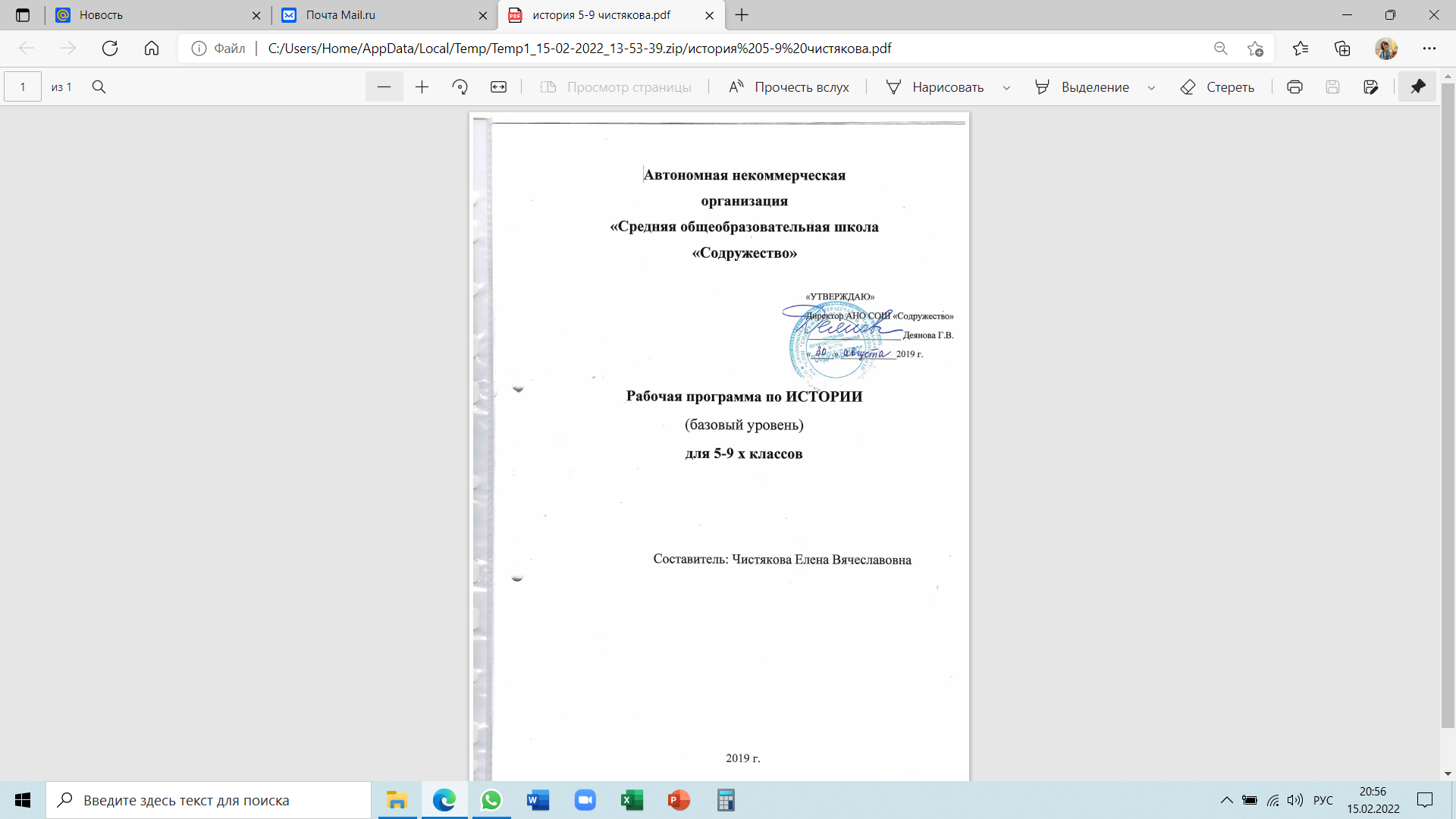 Автономная некоммерческая организация«Средняя общеобразовательная школа «Содружество»                           «УТВЕРЖДАЮ»Директор АНО СОШ «Содружество»____________________ Деянова Г.В.                                                                                                        «_____» ____________2019 г.Рабочая программа по ИСТОРИИ(базовый уровень)для 5-9 х классов Составитель: Чистякова Елена Вячеславовна2019 г.Рабочая программа составлена на основе авторских программ:Всеобщая история. Рабочие программы к предметной линии учебников А.А.Вигасина – А.О. Сороко – Цюпы. 5-9 класс. М.: Просвещение, 2016.История России. 6-9 классы / авт.-сост. А.А. Данилов, О.Н. Журавлева – М.: «Просвещение», 2016.В основу программы заложено два курса: «История России» (194 часа) и «Всеобщая история» (180 часов). В рамках курса «Истории России» программа разработана применительно к учебной программе для общеобразовательных учреждений: «История России.6-9 классы / авт.-сост. А.А. Данилов, О.Н. Журавлева – М.: «Просвещение», 2016», реализуется по УМК Н.А. Арсентьева, А.А. Данилова и др. под редакцией А.В. Торкунова:История России. С древнейших времен до конца XV века. 6 класс.История России. Конец XV –XVII век.7 класс.История России. Конец XVII-XVIII век. 8 класс.История России. Российская империя в XIX – начале XX века. 9 класс.По курсу «Всеобщая история» программа ориентирована на предметную линию учебников А.А.Вигасина - О.С. Сороко-Цюпы издательства «Просвещение»:История Древнего мира.5 класс. А.А. Вигасин, Г.И. Годер, И.С. Свенцицкая. История Средних веков. 6 класс. Е.В. Агибалова, Г.М. Донской.История Нового времени. 7 класс. А.Я. Юдовская, П.А. Баранов, Л.М. Ванюшкина.История Нового времени. 8 класс. А.Я. Юдовская, П.А. Баранов, Л.М. Ванюшкина.Новейшая история зарубежных стран. 9 класс. О.С. Сороко-Цюпа, А.О. Сороко-Цюпа.Предмет «История» изучается на ступени основного общего образования в качестве обязательного предмета в 5-9 классах в общем объеме 374 часа: курс «История России» - 188 часа, «Всеобщая история» - 186 часов (в 5-8 классах по 2 часа в неделю, в 9 классе -3 часа в неделю). Личностные, метапредметные и предметные результатыосвоения учебного предмета  К важнейшим личностным результатам изучения истории в основной школе относятся следующие убеждения и качества:осознание своей идентичности как гражданина страны, члена семьи, этнической и религиозной группы, локальной и региональной общности;освоение гуманистических традиций и ценностей современного общества, уважение прав и свобод человека;осмысление социально-нравственного опыта предшествующих поколений, способность к определению своей позиции и ответственному поведению в современном обществе;понимание культурного многообразия мира, уважение к культуре своего и других народов, толерантность. Метапредметные результаты изучения истории в основной школе выражаются в следующих качествах:способность сознательно организовывать и регулировать свою деятельность – учебную, общественную и др.;владение умениями работать с учебной и внешкольной информацией (анализировать и обобщать факты, составлять простой и развернутый план, тезисы, конспект, формулировать и обосновывать выводы и т.д.), использовать современные источники информации, в том числе материалы на электронных носителях;способность решать творческие задачи, представлять результаты своей деятельности в различных формах (сообщение, эссе, презентация, реферат и др.);готовность к сотрудничеству с соучениками, коллективной работе, освоение основ межкультурного взаимодействия в школе и социальном окружении и др.Предметные результаты изучения истории учащимися 5-9 классов включают:овладение целостными представлениями об историческом пути народов своей страны и человечества как необходимой основой для миропонимания и познания современного общества;способность применять понятийный аппарат исторического знания и приемы исторического анализа для раскрытия сущности и значения событий и явлений прошлого и современности;умения изучать и систематизировать информацию из различных исторических и современных  источников, раскрывая ее социальную принадлежность и познавательную ценность;расширение опыта оценочной деятельности на основе осмысления жизни и деяний личностей и народов в истории своей страны и человечества в целом;готовность применять исторические знания для выявления и сохранения исторических и культурных памятников своей страны и мира.Выпускник научится:определять место исторических событий во времени, объяснять смысл основных хронологических понятий, терминов (тысячелетие, век, до н. э., н. э.); локализовать во времени общие рамки и события исторических периодов (Древняя история, Средневековье, Новое время, Новейшая история); соотносить хронологию истории России и всеобщей истории;использовать историческую карту как источник информации о территории государств, значительных социально-экономических процессах и изменениях на политической карте мира, местах крупнейших событий и др.; проводить поиск информации, анализировать информацию из различных источников по отечественной и всеобщей истории; систематизировать исторический материал, содержащийся в учебной и дополнительной литературе;представлять в различных формах описания, рассказа: а) условия и образ жизни людей различного социального положения; б) ключевые события эпохи и их участников; в) памятники материальной и художественной культуры новейшей эпохи;раскрывать характерные, существенные черты экономического и социального развития стран, политических режимов, международных отношений, развития культуры;объяснять причины и следствия наиболее значительных событий (реформы и революции, войны, образование новых государств и др.); сопоставлять социально-экономическое и политическое развитие отдельных стран, сравнивать исторические ситуации и события;давать оценку событиям и личностям отечественной и всеобщей истории.Выпускник получит возможность научиться:используя историческую карту, характеризовать социально-экономическое и политическое развитие государств;сопоставлять свидетельства различных исторических источников, выявляя в них общее и различия; применять элементы источниковедческого анализа при работе с историческими материалами (определение принадлежности и достоверности источника, позиций автора и др.);осуществлять поиск исторической информации в учебной и дополнительной литературе, электронных материалах, систематизировать и представлять её в виде рефератов, презентаций и др.; применять знания по истории России и своего края при составлении описаний исторических и культурных памятников своего города, края; проводить работу по поиску и оформлению материалов истории своей семьи, города, края.Соотнесение элементов учебной деятельности школьников и способов исторического познания позволяет определить структуру подготовки учащихся 5—9 классов по истории в единстве ее содержательных (объектных) и деятельностных (субъектных) компонентов. Предполагается, что в результате изучения истории в основной школе учащиеся должны овладеть следующими знаниями, представлениями, умениями:Знание хронологии, работа с хронологией: · указывать хронологические рамки и периоды ключевых процессов, а также даты важнейших событий отечественной и всеобщей истории; · соотносить год с веком, устанавливать последовательность и длительность исторических событий.Знание исторических фактов, работа с фактами: · характеризовать место, обстоятельства, участников, результаты важнейших исторических событий; · группировать (классифицировать) факты по различным признакам.Работа с историческими источниками: · читать историческую карту с опорой на легенду; · проводить поиск необходимой информации в одном или нескольких источниках (материальных, текстовых, изобразительных и других); · сравнивать данные разных источников, выявлять их сходство и различия.Описание (реконструкция): · рассказывать (устно или письменно) об исторических событиях, их участниках; · характеризовать условия и образ жизни, занятия людей в различные исторические эпохи; · на основе текста и иллюстраций учебника, дополнительной литературы, макетов и т. п. составлять описание исторических объектов, памятников.Анализ, объяснение: · различать факт (событие) и его описание (факт источника, факт историка); · соотносить единичные исторические факты и общие   явления; · называть характерные, существенные признаки исторических событий и явлений; · раскрывать смысл, значение важнейших исторических понятий; · сравнивать исторические события и явления, определять в них общее и различия; · излагать суждения о причинах и следствиях исторических событий. Работа с версиями, оценками: · приводить оценки исторических событий и личностей, изложенные в учебной литературе; · определять и объяснять (аргументировать) свое отношение к наиболее значительным событиям и личностям в истории и их оценку.Применение знаний и умений в общении, социальной среде: · применять исторические знания для раскрытия причин и оценки сущности современных событий; · использовать знания об истории и культуре своего и других народов в общении с людьми в школе и внешкольной жизни как основу диалога в поликультурной среде; · способствовать сохранению памятников истории и культуры (участвовать в создании школьных музеев, учебных и общественных мероприятиях по поиску и охране памятников истории и культуры).Содержание учебного предмета «История»Блок I. «Всеобщая история» Блок II. «История России»«СОГЛАСОВАНО»                             		       «СОГЛАСОВАНО»                               Протокол заседания методического 				Зам. директораобъединения 			              			_________________от «___» августа 2019 г. №____ 			                  «____» августа 2019 г.                           № п/пНаименование разделов, темХарактеристика основных видов деятельности учащихся (на уровне учебных действий).Формы организации учебных занятий.Раздел 1. История древнего мира (68 ч)5 классРаздел 1. История древнего мира (68 ч)5 классРаздел 1. История древнего мира (68 ч)5 класс1Введение (1 ч)Формы организации: фронтальная, индивидуальная (работа с учебником, выполнение самостоятельных и контрольных работ, устные ответы у доски), групповая.  • Определять место исторических событий во времени, объяснять смысл основных хронологических понятий, терминов (тысячелетие, век, до н. э., н. э.);• использовать историческую карту как источник информации о расселении человеческих общностей в эпохи первобытности и Древнего мира, расположении древних цивилизаций и государств, местах важнейших событий;• проводить поиск информации в отрывках исторических текстов, материальных памятниках Древнего мира;• описывать условия существования, основные занятия, образ жизни людей в древности, памятники древней культуры; рассказывать о событиях древней истории;• раскрывать характерные, существенные черты: а) форм государственного устройства древних обществ (с использованием понятий «деспотия», «полис», «республика», «закон», «империя», «метрополия», «колония» и др.); б) положения основных групп населения в древневосточных и античных обществах (правители и подданные, свободные и рабы); в) религиозных верований людей в древности;• давать характеристику общественного строя древних государств;• объяснять, в чём заключались назначение и художественные достоинства памятников древней культуры: архитектурных сооружений, предметов быта, произведений искусства;• давать оценку наиболее значительным событиям и личностям древней истории.• видеть проявления влияния античного искусства в окружающей среде;• высказывать суждения о значении и месте исторического и культурного наследия древних обществ в мировой истории.2Жизнь первобытных людей (7 ч):Первобытные собиратели и охотники.Первобытные земледельцы и скотоводы.Счет лет в истории.Формы организации: фронтальная, индивидуальная (работа с учебником, выполнение самостоятельных и контрольных работ, устные ответы у доски), групповая.  • Определять место исторических событий во времени, объяснять смысл основных хронологических понятий, терминов (тысячелетие, век, до н. э., н. э.);• использовать историческую карту как источник информации о расселении человеческих общностей в эпохи первобытности и Древнего мира, расположении древних цивилизаций и государств, местах важнейших событий;• проводить поиск информации в отрывках исторических текстов, материальных памятниках Древнего мира;• описывать условия существования, основные занятия, образ жизни людей в древности, памятники древней культуры; рассказывать о событиях древней истории;• раскрывать характерные, существенные черты: а) форм государственного устройства древних обществ (с использованием понятий «деспотия», «полис», «республика», «закон», «империя», «метрополия», «колония» и др.); б) положения основных групп населения в древневосточных и античных обществах (правители и подданные, свободные и рабы); в) религиозных верований людей в древности;• давать характеристику общественного строя древних государств;• объяснять, в чём заключались назначение и художественные достоинства памятников древней культуры: архитектурных сооружений, предметов быта, произведений искусства;• давать оценку наиболее значительным событиям и личностям древней истории.• видеть проявления влияния античного искусства в окружающей среде;• высказывать суждения о значении и месте исторического и культурного наследия древних обществ в мировой истории.3Древний восток (20 ч);Древний Египет.Западная Азия в древности.Индия и Китай в древности.Формы организации: фронтальная, индивидуальная (работа с учебником, выполнение самостоятельных и контрольных работ, устные ответы у доски), групповая.  • Определять место исторических событий во времени, объяснять смысл основных хронологических понятий, терминов (тысячелетие, век, до н. э., н. э.);• использовать историческую карту как источник информации о расселении человеческих общностей в эпохи первобытности и Древнего мира, расположении древних цивилизаций и государств, местах важнейших событий;• проводить поиск информации в отрывках исторических текстов, материальных памятниках Древнего мира;• описывать условия существования, основные занятия, образ жизни людей в древности, памятники древней культуры; рассказывать о событиях древней истории;• раскрывать характерные, существенные черты: а) форм государственного устройства древних обществ (с использованием понятий «деспотия», «полис», «республика», «закон», «империя», «метрополия», «колония» и др.); б) положения основных групп населения в древневосточных и античных обществах (правители и подданные, свободные и рабы); в) религиозных верований людей в древности;• давать характеристику общественного строя древних государств;• объяснять, в чём заключались назначение и художественные достоинства памятников древней культуры: архитектурных сооружений, предметов быта, произведений искусства;• давать оценку наиболее значительным событиям и личностям древней истории.• видеть проявления влияния античного искусства в окружающей среде;• высказывать суждения о значении и месте исторического и культурного наследия древних обществ в мировой истории.4Древняя Греция (21 ч):Древнейшая Греция.Полисы Греции и их борьба с персидским нашествием.. Возвышение Афин в V веке до н.э. и расцвет демократии.Македонские завоевания в IV в. до н.э.Формы организации: фронтальная, индивидуальная (работа с учебником, выполнение самостоятельных и контрольных работ, устные ответы у доски), групповая.  • Определять место исторических событий во времени, объяснять смысл основных хронологических понятий, терминов (тысячелетие, век, до н. э., н. э.);• использовать историческую карту как источник информации о расселении человеческих общностей в эпохи первобытности и Древнего мира, расположении древних цивилизаций и государств, местах важнейших событий;• проводить поиск информации в отрывках исторических текстов, материальных памятниках Древнего мира;• описывать условия существования, основные занятия, образ жизни людей в древности, памятники древней культуры; рассказывать о событиях древней истории;• раскрывать характерные, существенные черты: а) форм государственного устройства древних обществ (с использованием понятий «деспотия», «полис», «республика», «закон», «империя», «метрополия», «колония» и др.); б) положения основных групп населения в древневосточных и античных обществах (правители и подданные, свободные и рабы); в) религиозных верований людей в древности;• давать характеристику общественного строя древних государств;• объяснять, в чём заключались назначение и художественные достоинства памятников древней культуры: архитектурных сооружений, предметов быта, произведений искусства;• давать оценку наиболее значительным событиям и личностям древней истории.• видеть проявления влияния античного искусства в окружающей среде;• высказывать суждения о значении и месте исторического и культурного наследия древних обществ в мировой истории.5Древний Рим (17 ч):Рим: от возникновения до установления господства над Италией.Рим – сильнейшая держава Средиземноморья.Гражданские войны в Риме.Римская империя в первые века нашей эры.Падение Западной Римской империи.Формы организации: фронтальная, индивидуальная (работа с учебником, выполнение самостоятельных и контрольных работ, устные ответы у доски), групповая.  • Определять место исторических событий во времени, объяснять смысл основных хронологических понятий, терминов (тысячелетие, век, до н. э., н. э.);• использовать историческую карту как источник информации о расселении человеческих общностей в эпохи первобытности и Древнего мира, расположении древних цивилизаций и государств, местах важнейших событий;• проводить поиск информации в отрывках исторических текстов, материальных памятниках Древнего мира;• описывать условия существования, основные занятия, образ жизни людей в древности, памятники древней культуры; рассказывать о событиях древней истории;• раскрывать характерные, существенные черты: а) форм государственного устройства древних обществ (с использованием понятий «деспотия», «полис», «республика», «закон», «империя», «метрополия», «колония» и др.); б) положения основных групп населения в древневосточных и античных обществах (правители и подданные, свободные и рабы); в) религиозных верований людей в древности;• давать характеристику общественного строя древних государств;• объяснять, в чём заключались назначение и художественные достоинства памятников древней культуры: архитектурных сооружений, предметов быта, произведений искусства;• давать оценку наиболее значительным событиям и личностям древней истории.• видеть проявления влияния античного искусства в окружающей среде;• высказывать суждения о значении и месте исторического и культурного наследия древних обществ в мировой истории.6Итоговое повторение (2 ч)Формы организации: фронтальная, индивидуальная (работа с учебником, выполнение самостоятельных и контрольных работ, устные ответы у доски), групповая.  • Определять место исторических событий во времени, объяснять смысл основных хронологических понятий, терминов (тысячелетие, век, до н. э., н. э.);• использовать историческую карту как источник информации о расселении человеческих общностей в эпохи первобытности и Древнего мира, расположении древних цивилизаций и государств, местах важнейших событий;• проводить поиск информации в отрывках исторических текстов, материальных памятниках Древнего мира;• описывать условия существования, основные занятия, образ жизни людей в древности, памятники древней культуры; рассказывать о событиях древней истории;• раскрывать характерные, существенные черты: а) форм государственного устройства древних обществ (с использованием понятий «деспотия», «полис», «республика», «закон», «империя», «метрополия», «колония» и др.); б) положения основных групп населения в древневосточных и античных обществах (правители и подданные, свободные и рабы); в) религиозных верований людей в древности;• давать характеристику общественного строя древних государств;• объяснять, в чём заключались назначение и художественные достоинства памятников древней культуры: архитектурных сооружений, предметов быта, произведений искусства;• давать оценку наиболее значительным событиям и личностям древней истории.• видеть проявления влияния античного искусства в окружающей среде;• высказывать суждения о значении и месте исторического и культурного наследия древних обществ в мировой истории.Раздел II. История Средних веков (28 часов) 6 класс   Раздел II. История Средних веков (28 часов) 6 класс   Раздел II. История Средних веков (28 часов) 6 класс   1Введение (1 ч)Формы организации: фронтальная, индивидуальная (работа с учебником, выполнение самостоятельных и контрольных работ, устные ответы у доски), групповая.  • Локализовать во времени общие рамки и события Средневековья, соотносить хронологию истории Руси и всеобщей истории;• использовать историческую карту как источник информации о территории, об экономических и культурных центрах государств в Средние века, о направлениях крупнейших передвижений людей — походов, завоеваний, колонизаций и др.;• проводить поиск информации в исторических текстах, материальных исторических памятниках Средневековья; сравнивать свидетельства различных исторических источников, выявляя в них общее и различия;• составлять описание образа жизни различных групп населения в средневековых обществах в зарубежных странах, памятников материальной и художественной культуры; рассказывать о значительных событиях средневековой истории;• раскрывать характерные, существенные черты: а) экономических и социальных отношений и политического строя в зарубежных странах; б) ценностей, господствовавших в средневековых обществах, религиозных воззрений, представлений средневекового человека о мире;• объяснять причины и следствия ключевых событий всеобщей истории Средних веков;• сопоставлять развитие Руси и других стран в период Средневековья, показывать общие черты и особенности (в связи с понятиями «политическая раздробленность», «централизованное государство» и др.);• давать оценку событиям и личностям всеобщей истории Средних веков.• составлять на основе информации учебника и дополнительной литературы описания памятников средневековой культуры Руси и других стран, объяснять, в чём заключаются их художественные достоинства и значение.2Становление средневековой Европы (4 ч)Формы организации: фронтальная, индивидуальная (работа с учебником, выполнение самостоятельных и контрольных работ, устные ответы у доски), групповая.  • Локализовать во времени общие рамки и события Средневековья, соотносить хронологию истории Руси и всеобщей истории;• использовать историческую карту как источник информации о территории, об экономических и культурных центрах государств в Средние века, о направлениях крупнейших передвижений людей — походов, завоеваний, колонизаций и др.;• проводить поиск информации в исторических текстах, материальных исторических памятниках Средневековья; сравнивать свидетельства различных исторических источников, выявляя в них общее и различия;• составлять описание образа жизни различных групп населения в средневековых обществах в зарубежных странах, памятников материальной и художественной культуры; рассказывать о значительных событиях средневековой истории;• раскрывать характерные, существенные черты: а) экономических и социальных отношений и политического строя в зарубежных странах; б) ценностей, господствовавших в средневековых обществах, религиозных воззрений, представлений средневекового человека о мире;• объяснять причины и следствия ключевых событий всеобщей истории Средних веков;• сопоставлять развитие Руси и других стран в период Средневековья, показывать общие черты и особенности (в связи с понятиями «политическая раздробленность», «централизованное государство» и др.);• давать оценку событиям и личностям всеобщей истории Средних веков.• составлять на основе информации учебника и дополнительной литературы описания памятников средневековой культуры Руси и других стран, объяснять, в чём заключаются их художественные достоинства и значение.3Византийская империя и славяне в VI-XI веках (2 ч)Формы организации: фронтальная, индивидуальная (работа с учебником, выполнение самостоятельных и контрольных работ, устные ответы у доски), групповая.  • Локализовать во времени общие рамки и события Средневековья, соотносить хронологию истории Руси и всеобщей истории;• использовать историческую карту как источник информации о территории, об экономических и культурных центрах государств в Средние века, о направлениях крупнейших передвижений людей — походов, завоеваний, колонизаций и др.;• проводить поиск информации в исторических текстах, материальных исторических памятниках Средневековья; сравнивать свидетельства различных исторических источников, выявляя в них общее и различия;• составлять описание образа жизни различных групп населения в средневековых обществах в зарубежных странах, памятников материальной и художественной культуры; рассказывать о значительных событиях средневековой истории;• раскрывать характерные, существенные черты: а) экономических и социальных отношений и политического строя в зарубежных странах; б) ценностей, господствовавших в средневековых обществах, религиозных воззрений, представлений средневекового человека о мире;• объяснять причины и следствия ключевых событий всеобщей истории Средних веков;• сопоставлять развитие Руси и других стран в период Средневековья, показывать общие черты и особенности (в связи с понятиями «политическая раздробленность», «централизованное государство» и др.);• давать оценку событиям и личностям всеобщей истории Средних веков.• составлять на основе информации учебника и дополнительной литературы описания памятников средневековой культуры Руси и других стран, объяснять, в чём заключаются их художественные достоинства и значение.4Арабы в VI-XI веках (1 ч)Формы организации: фронтальная, индивидуальная (работа с учебником, выполнение самостоятельных и контрольных работ, устные ответы у доски), групповая.  • Локализовать во времени общие рамки и события Средневековья, соотносить хронологию истории Руси и всеобщей истории;• использовать историческую карту как источник информации о территории, об экономических и культурных центрах государств в Средние века, о направлениях крупнейших передвижений людей — походов, завоеваний, колонизаций и др.;• проводить поиск информации в исторических текстах, материальных исторических памятниках Средневековья; сравнивать свидетельства различных исторических источников, выявляя в них общее и различия;• составлять описание образа жизни различных групп населения в средневековых обществах в зарубежных странах, памятников материальной и художественной культуры; рассказывать о значительных событиях средневековой истории;• раскрывать характерные, существенные черты: а) экономических и социальных отношений и политического строя в зарубежных странах; б) ценностей, господствовавших в средневековых обществах, религиозных воззрений, представлений средневекового человека о мире;• объяснять причины и следствия ключевых событий всеобщей истории Средних веков;• сопоставлять развитие Руси и других стран в период Средневековья, показывать общие черты и особенности (в связи с понятиями «политическая раздробленность», «централизованное государство» и др.);• давать оценку событиям и личностям всеобщей истории Средних веков.• составлять на основе информации учебника и дополнительной литературы описания памятников средневековой культуры Руси и других стран, объяснять, в чём заключаются их художественные достоинства и значение.5Феодалы и крестьяне (2 ч)Формы организации: фронтальная, индивидуальная (работа с учебником, выполнение самостоятельных и контрольных работ, устные ответы у доски), групповая.  • Локализовать во времени общие рамки и события Средневековья, соотносить хронологию истории Руси и всеобщей истории;• использовать историческую карту как источник информации о территории, об экономических и культурных центрах государств в Средние века, о направлениях крупнейших передвижений людей — походов, завоеваний, колонизаций и др.;• проводить поиск информации в исторических текстах, материальных исторических памятниках Средневековья; сравнивать свидетельства различных исторических источников, выявляя в них общее и различия;• составлять описание образа жизни различных групп населения в средневековых обществах в зарубежных странах, памятников материальной и художественной культуры; рассказывать о значительных событиях средневековой истории;• раскрывать характерные, существенные черты: а) экономических и социальных отношений и политического строя в зарубежных странах; б) ценностей, господствовавших в средневековых обществах, религиозных воззрений, представлений средневекового человека о мире;• объяснять причины и следствия ключевых событий всеобщей истории Средних веков;• сопоставлять развитие Руси и других стран в период Средневековья, показывать общие черты и особенности (в связи с понятиями «политическая раздробленность», «централизованное государство» и др.);• давать оценку событиям и личностям всеобщей истории Средних веков.• составлять на основе информации учебника и дополнительной литературы описания памятников средневековой культуры Руси и других стран, объяснять, в чём заключаются их художественные достоинства и значение.6 Средневековый город в Западной и Центральной Европе (2 ч)Формы организации: фронтальная, индивидуальная (работа с учебником, выполнение самостоятельных и контрольных работ, устные ответы у доски), групповая.  • Локализовать во времени общие рамки и события Средневековья, соотносить хронологию истории Руси и всеобщей истории;• использовать историческую карту как источник информации о территории, об экономических и культурных центрах государств в Средние века, о направлениях крупнейших передвижений людей — походов, завоеваний, колонизаций и др.;• проводить поиск информации в исторических текстах, материальных исторических памятниках Средневековья; сравнивать свидетельства различных исторических источников, выявляя в них общее и различия;• составлять описание образа жизни различных групп населения в средневековых обществах в зарубежных странах, памятников материальной и художественной культуры; рассказывать о значительных событиях средневековой истории;• раскрывать характерные, существенные черты: а) экономических и социальных отношений и политического строя в зарубежных странах; б) ценностей, господствовавших в средневековых обществах, религиозных воззрений, представлений средневекового человека о мире;• объяснять причины и следствия ключевых событий всеобщей истории Средних веков;• сопоставлять развитие Руси и других стран в период Средневековья, показывать общие черты и особенности (в связи с понятиями «политическая раздробленность», «централизованное государство» и др.);• давать оценку событиям и личностям всеобщей истории Средних веков.• составлять на основе информации учебника и дополнительной литературы описания памятников средневековой культуры Руси и других стран, объяснять, в чём заключаются их художественные достоинства и значение.7Католическая церковь. Крестовые походы (2 ч)Формы организации: фронтальная, индивидуальная (работа с учебником, выполнение самостоятельных и контрольных работ, устные ответы у доски), групповая.  • Локализовать во времени общие рамки и события Средневековья, соотносить хронологию истории Руси и всеобщей истории;• использовать историческую карту как источник информации о территории, об экономических и культурных центрах государств в Средние века, о направлениях крупнейших передвижений людей — походов, завоеваний, колонизаций и др.;• проводить поиск информации в исторических текстах, материальных исторических памятниках Средневековья; сравнивать свидетельства различных исторических источников, выявляя в них общее и различия;• составлять описание образа жизни различных групп населения в средневековых обществах в зарубежных странах, памятников материальной и художественной культуры; рассказывать о значительных событиях средневековой истории;• раскрывать характерные, существенные черты: а) экономических и социальных отношений и политического строя в зарубежных странах; б) ценностей, господствовавших в средневековых обществах, религиозных воззрений, представлений средневекового человека о мире;• объяснять причины и следствия ключевых событий всеобщей истории Средних веков;• сопоставлять развитие Руси и других стран в период Средневековья, показывать общие черты и особенности (в связи с понятиями «политическая раздробленность», «централизованное государство» и др.);• давать оценку событиям и личностям всеобщей истории Средних веков.• составлять на основе информации учебника и дополнительной литературы описания памятников средневековой культуры Руси и других стран, объяснять, в чём заключаются их художественные достоинства и значение.8 Образование централизованных государств (6 ч)Формы организации: фронтальная, индивидуальная (работа с учебником, выполнение самостоятельных и контрольных работ, устные ответы у доски), групповая.  • Локализовать во времени общие рамки и события Средневековья, соотносить хронологию истории Руси и всеобщей истории;• использовать историческую карту как источник информации о территории, об экономических и культурных центрах государств в Средние века, о направлениях крупнейших передвижений людей — походов, завоеваний, колонизаций и др.;• проводить поиск информации в исторических текстах, материальных исторических памятниках Средневековья; сравнивать свидетельства различных исторических источников, выявляя в них общее и различия;• составлять описание образа жизни различных групп населения в средневековых обществах в зарубежных странах, памятников материальной и художественной культуры; рассказывать о значительных событиях средневековой истории;• раскрывать характерные, существенные черты: а) экономических и социальных отношений и политического строя в зарубежных странах; б) ценностей, господствовавших в средневековых обществах, религиозных воззрений, представлений средневекового человека о мире;• объяснять причины и следствия ключевых событий всеобщей истории Средних веков;• сопоставлять развитие Руси и других стран в период Средневековья, показывать общие черты и особенности (в связи с понятиями «политическая раздробленность», «централизованное государство» и др.);• давать оценку событиям и личностям всеобщей истории Средних веков.• составлять на основе информации учебника и дополнительной литературы описания памятников средневековой культуры Руси и других стран, объяснять, в чём заключаются их художественные достоинства и значение.10Славянские государства и Византия в XIV -XV веках (2 ч)Формы организации: фронтальная, индивидуальная (работа с учебником, выполнение самостоятельных и контрольных работ, устные ответы у доски), групповая.  • Локализовать во времени общие рамки и события Средневековья, соотносить хронологию истории Руси и всеобщей истории;• использовать историческую карту как источник информации о территории, об экономических и культурных центрах государств в Средние века, о направлениях крупнейших передвижений людей — походов, завоеваний, колонизаций и др.;• проводить поиск информации в исторических текстах, материальных исторических памятниках Средневековья; сравнивать свидетельства различных исторических источников, выявляя в них общее и различия;• составлять описание образа жизни различных групп населения в средневековых обществах в зарубежных странах, памятников материальной и художественной культуры; рассказывать о значительных событиях средневековой истории;• раскрывать характерные, существенные черты: а) экономических и социальных отношений и политического строя в зарубежных странах; б) ценностей, господствовавших в средневековых обществах, религиозных воззрений, представлений средневекового человека о мире;• объяснять причины и следствия ключевых событий всеобщей истории Средних веков;• сопоставлять развитие Руси и других стран в период Средневековья, показывать общие черты и особенности (в связи с понятиями «политическая раздробленность», «централизованное государство» и др.);• давать оценку событиям и личностям всеобщей истории Средних веков.• составлять на основе информации учебника и дополнительной литературы описания памятников средневековой культуры Руси и других стран, объяснять, в чём заключаются их художественные достоинства и значение.11Культура Западной Европы в XI – XV веках (3 ч)Формы организации: фронтальная, индивидуальная (работа с учебником, выполнение самостоятельных и контрольных работ, устные ответы у доски), групповая.  • Локализовать во времени общие рамки и события Средневековья, соотносить хронологию истории Руси и всеобщей истории;• использовать историческую карту как источник информации о территории, об экономических и культурных центрах государств в Средние века, о направлениях крупнейших передвижений людей — походов, завоеваний, колонизаций и др.;• проводить поиск информации в исторических текстах, материальных исторических памятниках Средневековья; сравнивать свидетельства различных исторических источников, выявляя в них общее и различия;• составлять описание образа жизни различных групп населения в средневековых обществах в зарубежных странах, памятников материальной и художественной культуры; рассказывать о значительных событиях средневековой истории;• раскрывать характерные, существенные черты: а) экономических и социальных отношений и политического строя в зарубежных странах; б) ценностей, господствовавших в средневековых обществах, религиозных воззрений, представлений средневекового человека о мире;• объяснять причины и следствия ключевых событий всеобщей истории Средних веков;• сопоставлять развитие Руси и других стран в период Средневековья, показывать общие черты и особенности (в связи с понятиями «политическая раздробленность», «централизованное государство» и др.);• давать оценку событиям и личностям всеобщей истории Средних веков.• составлять на основе информации учебника и дополнительной литературы описания памятников средневековой культуры Руси и других стран, объяснять, в чём заключаются их художественные достоинства и значение.12Народы Азии, Америки и Африки в Средние века (2 ч)Формы организации: фронтальная, индивидуальная (работа с учебником, выполнение самостоятельных и контрольных работ, устные ответы у доски), групповая.  • Локализовать во времени общие рамки и события Средневековья, соотносить хронологию истории Руси и всеобщей истории;• использовать историческую карту как источник информации о территории, об экономических и культурных центрах государств в Средние века, о направлениях крупнейших передвижений людей — походов, завоеваний, колонизаций и др.;• проводить поиск информации в исторических текстах, материальных исторических памятниках Средневековья; сравнивать свидетельства различных исторических источников, выявляя в них общее и различия;• составлять описание образа жизни различных групп населения в средневековых обществах в зарубежных странах, памятников материальной и художественной культуры; рассказывать о значительных событиях средневековой истории;• раскрывать характерные, существенные черты: а) экономических и социальных отношений и политического строя в зарубежных странах; б) ценностей, господствовавших в средневековых обществах, религиозных воззрений, представлений средневекового человека о мире;• объяснять причины и следствия ключевых событий всеобщей истории Средних веков;• сопоставлять развитие Руси и других стран в период Средневековья, показывать общие черты и особенности (в связи с понятиями «политическая раздробленность», «централизованное государство» и др.);• давать оценку событиям и личностям всеобщей истории Средних веков.• составлять на основе информации учебника и дополнительной литературы описания памятников средневековой культуры Руси и других стран, объяснять, в чём заключаются их художественные достоинства и значение.13Контрольная работа «Наследие Средних веков в истории человечества» (1 ч)Формы организации: фронтальная, индивидуальная (работа с учебником, выполнение самостоятельных и контрольных работ, устные ответы у доски), групповая.  • Локализовать во времени общие рамки и события Средневековья, соотносить хронологию истории Руси и всеобщей истории;• использовать историческую карту как источник информации о территории, об экономических и культурных центрах государств в Средние века, о направлениях крупнейших передвижений людей — походов, завоеваний, колонизаций и др.;• проводить поиск информации в исторических текстах, материальных исторических памятниках Средневековья; сравнивать свидетельства различных исторических источников, выявляя в них общее и различия;• составлять описание образа жизни различных групп населения в средневековых обществах в зарубежных странах, памятников материальной и художественной культуры; рассказывать о значительных событиях средневековой истории;• раскрывать характерные, существенные черты: а) экономических и социальных отношений и политического строя в зарубежных странах; б) ценностей, господствовавших в средневековых обществах, религиозных воззрений, представлений средневекового человека о мире;• объяснять причины и следствия ключевых событий всеобщей истории Средних веков;• сопоставлять развитие Руси и других стран в период Средневековья, показывать общие черты и особенности (в связи с понятиями «политическая раздробленность», «централизованное государство» и др.);• давать оценку событиям и личностям всеобщей истории Средних веков.• составлять на основе информации учебника и дополнительной литературы описания памятников средневековой культуры Руси и других стран, объяснять, в чём заключаются их художественные достоинства и значение.Раздел III. Новая история (52 часа)7-8 классыРаздел III. Новая история (52 часа)7-8 классыРаздел III. Новая история (52 часа)7-8 классыНовая история (1500-1800 гг.)7 классНовая история (1500-1800 гг.)7 классФормы организации: фронтальная, индивидуальная (работа с учебником, выполнение самостоятельных и контрольных работ, устные ответы у доски), групповая.  • Локализовать во времени хронологические рамки и рубежные события Нового времени как исторической эпохи, основные этапы отечественной и всеобщей истории Нового времени; соотносить хронологию истории России и всеобщей истории в Новое время;• использовать историческую карту как источник информации о зарубежных государствах в Новое время, об основных процессах социально-экономического развития, о местах важнейших событий, направлениях значительных передвижений — походов, завоеваний, колонизации и др.;• анализировать информацию из различных источников по всеобщей истории Нового времени;• составлять описание положения и образа жизни основных социальных групп в зарубежных странах в Новое время, памятников материальной и художественной культуры; рассказывать о значительных событиях и личностях всеобщей истории Нового времени;• систематизировать исторический материал, содержащийся в учебной и дополнительной литературе по всеобщей истории Нового времени;• раскрывать характерные, существенные черты: а) экономического и социального развития России и других стран в Новое время; б) эволюции политического строя (включая понятия «монархия», «самодержавие», «абсолютизм» и др.); в) развития общественного движения («консерватизм», «либерализм», «социализм»); г) представлений о мире и общественных ценностях; д) художественной культуры Нового времени;• объяснять причины и следствия ключевых событий и процессов всеобщей истории Нового времени (социальных движений, реформ и революций, взаимодействий между народами и др.);• сопоставлять развитие России и других стран в Новое время, сравнивать исторические ситуации и события;• давать оценку событиям и личностям всеобщей истории Нового времени.• сравнивать развитие России и других стран в Новое время, объяснять, в чём заключались общие черты и особенности.1Мир в начале Нового времени. Великие географические открытия. Возрождение. Реформация (12 ч)Формы организации: фронтальная, индивидуальная (работа с учебником, выполнение самостоятельных и контрольных работ, устные ответы у доски), групповая.  • Локализовать во времени хронологические рамки и рубежные события Нового времени как исторической эпохи, основные этапы отечественной и всеобщей истории Нового времени; соотносить хронологию истории России и всеобщей истории в Новое время;• использовать историческую карту как источник информации о зарубежных государствах в Новое время, об основных процессах социально-экономического развития, о местах важнейших событий, направлениях значительных передвижений — походов, завоеваний, колонизации и др.;• анализировать информацию из различных источников по всеобщей истории Нового времени;• составлять описание положения и образа жизни основных социальных групп в зарубежных странах в Новое время, памятников материальной и художественной культуры; рассказывать о значительных событиях и личностях всеобщей истории Нового времени;• систематизировать исторический материал, содержащийся в учебной и дополнительной литературе по всеобщей истории Нового времени;• раскрывать характерные, существенные черты: а) экономического и социального развития России и других стран в Новое время; б) эволюции политического строя (включая понятия «монархия», «самодержавие», «абсолютизм» и др.); в) развития общественного движения («консерватизм», «либерализм», «социализм»); г) представлений о мире и общественных ценностях; д) художественной культуры Нового времени;• объяснять причины и следствия ключевых событий и процессов всеобщей истории Нового времени (социальных движений, реформ и революций, взаимодействий между народами и др.);• сопоставлять развитие России и других стран в Новое время, сравнивать исторические ситуации и события;• давать оценку событиям и личностям всеобщей истории Нового времени.• сравнивать развитие России и других стран в Новое время, объяснять, в чём заключались общие черты и особенности.2Первые революции Нового времени. Международные отношения  (3 ч)Формы организации: фронтальная, индивидуальная (работа с учебником, выполнение самостоятельных и контрольных работ, устные ответы у доски), групповая.  • Локализовать во времени хронологические рамки и рубежные события Нового времени как исторической эпохи, основные этапы отечественной и всеобщей истории Нового времени; соотносить хронологию истории России и всеобщей истории в Новое время;• использовать историческую карту как источник информации о зарубежных государствах в Новое время, об основных процессах социально-экономического развития, о местах важнейших событий, направлениях значительных передвижений — походов, завоеваний, колонизации и др.;• анализировать информацию из различных источников по всеобщей истории Нового времени;• составлять описание положения и образа жизни основных социальных групп в зарубежных странах в Новое время, памятников материальной и художественной культуры; рассказывать о значительных событиях и личностях всеобщей истории Нового времени;• систематизировать исторический материал, содержащийся в учебной и дополнительной литературе по всеобщей истории Нового времени;• раскрывать характерные, существенные черты: а) экономического и социального развития России и других стран в Новое время; б) эволюции политического строя (включая понятия «монархия», «самодержавие», «абсолютизм» и др.); в) развития общественного движения («консерватизм», «либерализм», «социализм»); г) представлений о мире и общественных ценностях; д) художественной культуры Нового времени;• объяснять причины и следствия ключевых событий и процессов всеобщей истории Нового времени (социальных движений, реформ и революций, взаимодействий между народами и др.);• сопоставлять развитие России и других стран в Новое время, сравнивать исторические ситуации и события;• давать оценку событиям и личностям всеобщей истории Нового времени.• сравнивать развитие России и других стран в Новое время, объяснять, в чём заключались общие черты и особенности.3Эпоха Просвещения (8 ч)Формы организации: фронтальная, индивидуальная (работа с учебником, выполнение самостоятельных и контрольных работ, устные ответы у доски), групповая.  • Локализовать во времени хронологические рамки и рубежные события Нового времени как исторической эпохи, основные этапы отечественной и всеобщей истории Нового времени; соотносить хронологию истории России и всеобщей истории в Новое время;• использовать историческую карту как источник информации о зарубежных государствах в Новое время, об основных процессах социально-экономического развития, о местах важнейших событий, направлениях значительных передвижений — походов, завоеваний, колонизации и др.;• анализировать информацию из различных источников по всеобщей истории Нового времени;• составлять описание положения и образа жизни основных социальных групп в зарубежных странах в Новое время, памятников материальной и художественной культуры; рассказывать о значительных событиях и личностях всеобщей истории Нового времени;• систематизировать исторический материал, содержащийся в учебной и дополнительной литературе по всеобщей истории Нового времени;• раскрывать характерные, существенные черты: а) экономического и социального развития России и других стран в Новое время; б) эволюции политического строя (включая понятия «монархия», «самодержавие», «абсолютизм» и др.); в) развития общественного движения («консерватизм», «либерализм», «социализм»); г) представлений о мире и общественных ценностях; д) художественной культуры Нового времени;• объяснять причины и следствия ключевых событий и процессов всеобщей истории Нового времени (социальных движений, реформ и революций, взаимодействий между народами и др.);• сопоставлять развитие России и других стран в Новое время, сравнивать исторические ситуации и события;• давать оценку событиям и личностям всеобщей истории Нового времени.• сравнивать развитие России и других стран в Новое время, объяснять, в чём заключались общие черты и особенности.4Традиционные общества Востока. Начало европейской колонизации (2 ч)Формы организации: фронтальная, индивидуальная (работа с учебником, выполнение самостоятельных и контрольных работ, устные ответы у доски), групповая.  • Локализовать во времени хронологические рамки и рубежные события Нового времени как исторической эпохи, основные этапы отечественной и всеобщей истории Нового времени; соотносить хронологию истории России и всеобщей истории в Новое время;• использовать историческую карту как источник информации о зарубежных государствах в Новое время, об основных процессах социально-экономического развития, о местах важнейших событий, направлениях значительных передвижений — походов, завоеваний, колонизации и др.;• анализировать информацию из различных источников по всеобщей истории Нового времени;• составлять описание положения и образа жизни основных социальных групп в зарубежных странах в Новое время, памятников материальной и художественной культуры; рассказывать о значительных событиях и личностях всеобщей истории Нового времени;• систематизировать исторический материал, содержащийся в учебной и дополнительной литературе по всеобщей истории Нового времени;• раскрывать характерные, существенные черты: а) экономического и социального развития России и других стран в Новое время; б) эволюции политического строя (включая понятия «монархия», «самодержавие», «абсолютизм» и др.); в) развития общественного движения («консерватизм», «либерализм», «социализм»); г) представлений о мире и общественных ценностях; д) художественной культуры Нового времени;• объяснять причины и следствия ключевых событий и процессов всеобщей истории Нового времени (социальных движений, реформ и революций, взаимодействий между народами и др.);• сопоставлять развитие России и других стран в Новое время, сравнивать исторические ситуации и события;• давать оценку событиям и личностям всеобщей истории Нового времени.• сравнивать развитие России и других стран в Новое время, объяснять, в чём заключались общие черты и особенности.5Контрольная работа «Значение Нового времени» (1 ч)Формы организации: фронтальная, индивидуальная (работа с учебником, выполнение самостоятельных и контрольных работ, устные ответы у доски), групповая.  • Локализовать во времени хронологические рамки и рубежные события Нового времени как исторической эпохи, основные этапы отечественной и всеобщей истории Нового времени; соотносить хронологию истории России и всеобщей истории в Новое время;• использовать историческую карту как источник информации о зарубежных государствах в Новое время, об основных процессах социально-экономического развития, о местах важнейших событий, направлениях значительных передвижений — походов, завоеваний, колонизации и др.;• анализировать информацию из различных источников по всеобщей истории Нового времени;• составлять описание положения и образа жизни основных социальных групп в зарубежных странах в Новое время, памятников материальной и художественной культуры; рассказывать о значительных событиях и личностях всеобщей истории Нового времени;• систематизировать исторический материал, содержащийся в учебной и дополнительной литературе по всеобщей истории Нового времени;• раскрывать характерные, существенные черты: а) экономического и социального развития России и других стран в Новое время; б) эволюции политического строя (включая понятия «монархия», «самодержавие», «абсолютизм» и др.); в) развития общественного движения («консерватизм», «либерализм», «социализм»); г) представлений о мире и общественных ценностях; д) художественной культуры Нового времени;• объяснять причины и следствия ключевых событий и процессов всеобщей истории Нового времени (социальных движений, реформ и революций, взаимодействий между народами и др.);• сопоставлять развитие России и других стран в Новое время, сравнивать исторические ситуации и события;• давать оценку событиям и личностям всеобщей истории Нового времени.• сравнивать развитие России и других стран в Новое время, объяснять, в чём заключались общие черты и особенности.        Новая история (1800-1913 гг.) 8 класс        Новая история (1800-1913 гг.) 8 классФормы организации: фронтальная, индивидуальная (работа с учебником, выполнение самостоятельных и контрольных работ, устные ответы у доски), групповая.  • Локализовать во времени хронологические рамки и рубежные события Нового времени как исторической эпохи, основные этапы отечественной и всеобщей истории Нового времени; соотносить хронологию истории России и всеобщей истории в Новое время;• использовать историческую карту как источник информации о зарубежных государствах в Новое время, об основных процессах социально-экономического развития, о местах важнейших событий, направлениях значительных передвижений — походов, завоеваний, колонизации и др.;• анализировать информацию из различных источников по всеобщей истории Нового времени;• составлять описание положения и образа жизни основных социальных групп в зарубежных странах в Новое время, памятников материальной и художественной культуры; рассказывать о значительных событиях и личностях всеобщей истории Нового времени;• систематизировать исторический материал, содержащийся в учебной и дополнительной литературе по всеобщей истории Нового времени;• раскрывать характерные, существенные черты: а) экономического и социального развития России и других стран в Новое время; б) эволюции политического строя (включая понятия «монархия», «самодержавие», «абсолютизм» и др.); в) развития общественного движения («консерватизм», «либерализм», «социализм»); г) представлений о мире и общественных ценностях; д) художественной культуры Нового времени;• объяснять причины и следствия ключевых событий и процессов всеобщей истории Нового времени (социальных движений, реформ и революций, взаимодействий между народами и др.);• сопоставлять развитие России и других стран в Новое время, сравнивать исторические ситуации и события;• давать оценку событиям и личностям всеобщей истории Нового времени.• сравнивать развитие России и других стран в Новое время, объяснять, в чём заключались общие черты и особенности.6Введение. Мир на рубеже 18-19 вв. (1 ч)Формы организации: фронтальная, индивидуальная (работа с учебником, выполнение самостоятельных и контрольных работ, устные ответы у доски), групповая.  • Локализовать во времени хронологические рамки и рубежные события Нового времени как исторической эпохи, основные этапы отечественной и всеобщей истории Нового времени; соотносить хронологию истории России и всеобщей истории в Новое время;• использовать историческую карту как источник информации о зарубежных государствах в Новое время, об основных процессах социально-экономического развития, о местах важнейших событий, направлениях значительных передвижений — походов, завоеваний, колонизации и др.;• анализировать информацию из различных источников по всеобщей истории Нового времени;• составлять описание положения и образа жизни основных социальных групп в зарубежных странах в Новое время, памятников материальной и художественной культуры; рассказывать о значительных событиях и личностях всеобщей истории Нового времени;• систематизировать исторический материал, содержащийся в учебной и дополнительной литературе по всеобщей истории Нового времени;• раскрывать характерные, существенные черты: а) экономического и социального развития России и других стран в Новое время; б) эволюции политического строя (включая понятия «монархия», «самодержавие», «абсолютизм» и др.); в) развития общественного движения («консерватизм», «либерализм», «социализм»); г) представлений о мире и общественных ценностях; д) художественной культуры Нового времени;• объяснять причины и следствия ключевых событий и процессов всеобщей истории Нового времени (социальных движений, реформ и революций, взаимодействий между народами и др.);• сопоставлять развитие России и других стран в Новое время, сравнивать исторические ситуации и события;• давать оценку событиям и личностям всеобщей истории Нового времени.• сравнивать развитие России и других стран в Новое время, объяснять, в чём заключались общие черты и особенности.7Становление индустриальногоОбщества (6 ч) Формы организации: фронтальная, индивидуальная (работа с учебником, выполнение самостоятельных и контрольных работ, устные ответы у доски), групповая.  • Локализовать во времени хронологические рамки и рубежные события Нового времени как исторической эпохи, основные этапы отечественной и всеобщей истории Нового времени; соотносить хронологию истории России и всеобщей истории в Новое время;• использовать историческую карту как источник информации о зарубежных государствах в Новое время, об основных процессах социально-экономического развития, о местах важнейших событий, направлениях значительных передвижений — походов, завоеваний, колонизации и др.;• анализировать информацию из различных источников по всеобщей истории Нового времени;• составлять описание положения и образа жизни основных социальных групп в зарубежных странах в Новое время, памятников материальной и художественной культуры; рассказывать о значительных событиях и личностях всеобщей истории Нового времени;• систематизировать исторический материал, содержащийся в учебной и дополнительной литературе по всеобщей истории Нового времени;• раскрывать характерные, существенные черты: а) экономического и социального развития России и других стран в Новое время; б) эволюции политического строя (включая понятия «монархия», «самодержавие», «абсолютизм» и др.); в) развития общественного движения («консерватизм», «либерализм», «социализм»); г) представлений о мире и общественных ценностях; д) художественной культуры Нового времени;• объяснять причины и следствия ключевых событий и процессов всеобщей истории Нового времени (социальных движений, реформ и революций, взаимодействий между народами и др.);• сопоставлять развитие России и других стран в Новое время, сравнивать исторические ситуации и события;• давать оценку событиям и личностям всеобщей истории Нового времени.• сравнивать развитие России и других стран в Новое время, объяснять, в чём заключались общие черты и особенности.8Строительство новой Европы (7 ч)Формы организации: фронтальная, индивидуальная (работа с учебником, выполнение самостоятельных и контрольных работ, устные ответы у доски), групповая.  • Локализовать во времени хронологические рамки и рубежные события Нового времени как исторической эпохи, основные этапы отечественной и всеобщей истории Нового времени; соотносить хронологию истории России и всеобщей истории в Новое время;• использовать историческую карту как источник информации о зарубежных государствах в Новое время, об основных процессах социально-экономического развития, о местах важнейших событий, направлениях значительных передвижений — походов, завоеваний, колонизации и др.;• анализировать информацию из различных источников по всеобщей истории Нового времени;• составлять описание положения и образа жизни основных социальных групп в зарубежных странах в Новое время, памятников материальной и художественной культуры; рассказывать о значительных событиях и личностях всеобщей истории Нового времени;• систематизировать исторический материал, содержащийся в учебной и дополнительной литературе по всеобщей истории Нового времени;• раскрывать характерные, существенные черты: а) экономического и социального развития России и других стран в Новое время; б) эволюции политического строя (включая понятия «монархия», «самодержавие», «абсолютизм» и др.); в) развития общественного движения («консерватизм», «либерализм», «социализм»); г) представлений о мире и общественных ценностях; д) художественной культуры Нового времени;• объяснять причины и следствия ключевых событий и процессов всеобщей истории Нового времени (социальных движений, реформ и революций, взаимодействий между народами и др.);• сопоставлять развитие России и других стран в Новое время, сравнивать исторические ситуации и события;• давать оценку событиям и личностям всеобщей истории Нового времени.• сравнивать развитие России и других стран в Новое время, объяснять, в чём заключались общие черты и особенности.9Страны западной Европы в конце 19 в. Успехи и проблемы индустриального общества(5 ч)Формы организации: фронтальная, индивидуальная (работа с учебником, выполнение самостоятельных и контрольных работ, устные ответы у доски), групповая.  • Локализовать во времени хронологические рамки и рубежные события Нового времени как исторической эпохи, основные этапы отечественной и всеобщей истории Нового времени; соотносить хронологию истории России и всеобщей истории в Новое время;• использовать историческую карту как источник информации о зарубежных государствах в Новое время, об основных процессах социально-экономического развития, о местах важнейших событий, направлениях значительных передвижений — походов, завоеваний, колонизации и др.;• анализировать информацию из различных источников по всеобщей истории Нового времени;• составлять описание положения и образа жизни основных социальных групп в зарубежных странах в Новое время, памятников материальной и художественной культуры; рассказывать о значительных событиях и личностях всеобщей истории Нового времени;• систематизировать исторический материал, содержащийся в учебной и дополнительной литературе по всеобщей истории Нового времени;• раскрывать характерные, существенные черты: а) экономического и социального развития России и других стран в Новое время; б) эволюции политического строя (включая понятия «монархия», «самодержавие», «абсолютизм» и др.); в) развития общественного движения («консерватизм», «либерализм», «социализм»); г) представлений о мире и общественных ценностях; д) художественной культуры Нового времени;• объяснять причины и следствия ключевых событий и процессов всеобщей истории Нового времени (социальных движений, реформ и революций, взаимодействий между народами и др.);• сопоставлять развитие России и других стран в Новое время, сравнивать исторические ситуации и события;• давать оценку событиям и личностям всеобщей истории Нового времени.• сравнивать развитие России и других стран в Новое время, объяснять, в чём заключались общие черты и особенности.10Две Америки (3 ч)Формы организации: фронтальная, индивидуальная (работа с учебником, выполнение самостоятельных и контрольных работ, устные ответы у доски), групповая.  • Локализовать во времени хронологические рамки и рубежные события Нового времени как исторической эпохи, основные этапы отечественной и всеобщей истории Нового времени; соотносить хронологию истории России и всеобщей истории в Новое время;• использовать историческую карту как источник информации о зарубежных государствах в Новое время, об основных процессах социально-экономического развития, о местах важнейших событий, направлениях значительных передвижений — походов, завоеваний, колонизации и др.;• анализировать информацию из различных источников по всеобщей истории Нового времени;• составлять описание положения и образа жизни основных социальных групп в зарубежных странах в Новое время, памятников материальной и художественной культуры; рассказывать о значительных событиях и личностях всеобщей истории Нового времени;• систематизировать исторический материал, содержащийся в учебной и дополнительной литературе по всеобщей истории Нового времени;• раскрывать характерные, существенные черты: а) экономического и социального развития России и других стран в Новое время; б) эволюции политического строя (включая понятия «монархия», «самодержавие», «абсолютизм» и др.); в) развития общественного движения («консерватизм», «либерализм», «социализм»); г) представлений о мире и общественных ценностях; д) художественной культуры Нового времени;• объяснять причины и следствия ключевых событий и процессов всеобщей истории Нового времени (социальных движений, реформ и революций, взаимодействий между народами и др.);• сопоставлять развитие России и других стран в Новое время, сравнивать исторические ситуации и события;• давать оценку событиям и личностям всеобщей истории Нового времени.• сравнивать развитие России и других стран в Новое время, объяснять, в чём заключались общие черты и особенности.11Традиционные общества Востока в XIX веке: новый этап колониализма (2 ч)Формы организации: фронтальная, индивидуальная (работа с учебником, выполнение самостоятельных и контрольных работ, устные ответы у доски), групповая.  • Локализовать во времени хронологические рамки и рубежные события Нового времени как исторической эпохи, основные этапы отечественной и всеобщей истории Нового времени; соотносить хронологию истории России и всеобщей истории в Новое время;• использовать историческую карту как источник информации о зарубежных государствах в Новое время, об основных процессах социально-экономического развития, о местах важнейших событий, направлениях значительных передвижений — походов, завоеваний, колонизации и др.;• анализировать информацию из различных источников по всеобщей истории Нового времени;• составлять описание положения и образа жизни основных социальных групп в зарубежных странах в Новое время, памятников материальной и художественной культуры; рассказывать о значительных событиях и личностях всеобщей истории Нового времени;• систематизировать исторический материал, содержащийся в учебной и дополнительной литературе по всеобщей истории Нового времени;• раскрывать характерные, существенные черты: а) экономического и социального развития России и других стран в Новое время; б) эволюции политического строя (включая понятия «монархия», «самодержавие», «абсолютизм» и др.); в) развития общественного движения («консерватизм», «либерализм», «социализм»); г) представлений о мире и общественных ценностях; д) художественной культуры Нового времени;• объяснять причины и следствия ключевых событий и процессов всеобщей истории Нового времени (социальных движений, реформ и революций, взаимодействий между народами и др.);• сопоставлять развитие России и других стран в Новое время, сравнивать исторические ситуации и события;• давать оценку событиям и личностям всеобщей истории Нового времени.• сравнивать развитие России и других стран в Новое время, объяснять, в чём заключались общие черты и особенности.12Международные отношения: обострение противоречий(1 ч)Формы организации: фронтальная, индивидуальная (работа с учебником, выполнение самостоятельных и контрольных работ, устные ответы у доски), групповая.  • Локализовать во времени хронологические рамки и рубежные события Нового времени как исторической эпохи, основные этапы отечественной и всеобщей истории Нового времени; соотносить хронологию истории России и всеобщей истории в Новое время;• использовать историческую карту как источник информации о зарубежных государствах в Новое время, об основных процессах социально-экономического развития, о местах важнейших событий, направлениях значительных передвижений — походов, завоеваний, колонизации и др.;• анализировать информацию из различных источников по всеобщей истории Нового времени;• составлять описание положения и образа жизни основных социальных групп в зарубежных странах в Новое время, памятников материальной и художественной культуры; рассказывать о значительных событиях и личностях всеобщей истории Нового времени;• систематизировать исторический материал, содержащийся в учебной и дополнительной литературе по всеобщей истории Нового времени;• раскрывать характерные, существенные черты: а) экономического и социального развития России и других стран в Новое время; б) эволюции политического строя (включая понятия «монархия», «самодержавие», «абсолютизм» и др.); в) развития общественного движения («консерватизм», «либерализм», «социализм»); г) представлений о мире и общественных ценностях; д) художественной культуры Нового времени;• объяснять причины и следствия ключевых событий и процессов всеобщей истории Нового времени (социальных движений, реформ и революций, взаимодействий между народами и др.);• сопоставлять развитие России и других стран в Новое время, сравнивать исторические ситуации и события;• давать оценку событиям и личностям всеобщей истории Нового времени.• сравнивать развитие России и других стран в Новое время, объяснять, в чём заключались общие черты и особенности.13Повторение «Новая история. 1800-1900 гг.»  (1 ч)Формы организации: фронтальная, индивидуальная (работа с учебником, выполнение самостоятельных и контрольных работ, устные ответы у доски), групповая.  • Локализовать во времени хронологические рамки и рубежные события Нового времени как исторической эпохи, основные этапы отечественной и всеобщей истории Нового времени; соотносить хронологию истории России и всеобщей истории в Новое время;• использовать историческую карту как источник информации о зарубежных государствах в Новое время, об основных процессах социально-экономического развития, о местах важнейших событий, направлениях значительных передвижений — походов, завоеваний, колонизации и др.;• анализировать информацию из различных источников по всеобщей истории Нового времени;• составлять описание положения и образа жизни основных социальных групп в зарубежных странах в Новое время, памятников материальной и художественной культуры; рассказывать о значительных событиях и личностях всеобщей истории Нового времени;• систематизировать исторический материал, содержащийся в учебной и дополнительной литературе по всеобщей истории Нового времени;• раскрывать характерные, существенные черты: а) экономического и социального развития России и других стран в Новое время; б) эволюции политического строя (включая понятия «монархия», «самодержавие», «абсолютизм» и др.); в) развития общественного движения («консерватизм», «либерализм», «социализм»); г) представлений о мире и общественных ценностях; д) художественной культуры Нового времени;• объяснять причины и следствия ключевых событий и процессов всеобщей истории Нового времени (социальных движений, реформ и революций, взаимодействий между народами и др.);• сопоставлять развитие России и других стран в Новое время, сравнивать исторические ситуации и события;• давать оценку событиям и личностям всеобщей истории Нового времени.• сравнивать развитие России и других стран в Новое время, объяснять, в чём заключались общие черты и особенности.Раздел IV. Новейшая история (24 часа)9 классРаздел IV. Новейшая история (24 часа)9 классРаздел IV. Новейшая история (24 часа)9 класс1Новейшая история. Первая половина XX в. (12 ч)Формы организации: фронтальная, индивидуальная (работа с учебником, выполнение самостоятельных и контрольных работ, устные ответы у доски), групповая.  • локализовать во времени хронологические рамки и рубежные события новейшей эпохи, характеризовать основные этапы всеобщей истории ХХ — начала XXI в.; соотносить хронологию истории России и всеобщей истории в Новейшее время;• использовать историческую карту как источник информации о территории зарубежных  стран в ХХ — начале XXI в., значительных социально-экономических процессах и изменениях на политической карте мира в новейшую эпоху;• анализировать информацию из исторических источников — текстов, материальных и художественных памятников новейшей эпохи;• применять элементы источниковедческого анализа при работе с историческими материалами (определение принадлежности и достоверности источника, позиций автора и др.);• представлять в различных формах описания, рассказа: а) условия и образ жизни людей различного социального положения в зарубежных странах в ХХ — начале XXI в.; б) ключевые события эпохи и их участников; в) памятники материальной и художественной культуры новейшей эпохи;• систематизировать исторический материал, содержащийся в учебной и дополнительной литературе;• раскрывать характерные черты экономического и социального развития зарубежных стран, политических режимов, международных отношений, развития культуры в ХХ — начале XXI в.;• объяснять причины и следствия наиболее значительных событий новейшей эпохи в зарубежных странах (реформы и революции, войны, образование новых государств и др.);• сопоставлять социально-экономическое и политическое развитие отдельных стран в новейшую эпоху (опыт модернизации, реформы и революции и др.), сравнивать исторические ситуации и события;• давать оценку событиям и личностям всеобщей истории ХХ — начала XXI в.2Новейшая история. Вторая половина XX в – начало XXI в. (12 ч)Формы организации: фронтальная, индивидуальная (работа с учебником, выполнение самостоятельных и контрольных работ, устные ответы у доски), групповая.  • локализовать во времени хронологические рамки и рубежные события новейшей эпохи, характеризовать основные этапы всеобщей истории ХХ — начала XXI в.; соотносить хронологию истории России и всеобщей истории в Новейшее время;• использовать историческую карту как источник информации о территории зарубежных  стран в ХХ — начале XXI в., значительных социально-экономических процессах и изменениях на политической карте мира в новейшую эпоху;• анализировать информацию из исторических источников — текстов, материальных и художественных памятников новейшей эпохи;• применять элементы источниковедческого анализа при работе с историческими материалами (определение принадлежности и достоверности источника, позиций автора и др.);• представлять в различных формах описания, рассказа: а) условия и образ жизни людей различного социального положения в зарубежных странах в ХХ — начале XXI в.; б) ключевые события эпохи и их участников; в) памятники материальной и художественной культуры новейшей эпохи;• систематизировать исторический материал, содержащийся в учебной и дополнительной литературе;• раскрывать характерные черты экономического и социального развития зарубежных стран, политических режимов, международных отношений, развития культуры в ХХ — начале XXI в.;• объяснять причины и следствия наиболее значительных событий новейшей эпохи в зарубежных странах (реформы и революции, войны, образование новых государств и др.);• сопоставлять социально-экономическое и политическое развитие отдельных стран в новейшую эпоху (опыт модернизации, реформы и революции и др.), сравнивать исторические ситуации и события;• давать оценку событиям и личностям всеобщей истории ХХ — начала XXI в.Формы организации: фронтальная, индивидуальная (работа с учебником, выполнение самостоятельных и контрольных работ, устные ответы у доски), групповая.  • локализовать во времени хронологические рамки и рубежные события новейшей эпохи, характеризовать основные этапы всеобщей истории ХХ — начала XXI в.; соотносить хронологию истории России и всеобщей истории в Новейшее время;• использовать историческую карту как источник информации о территории зарубежных  стран в ХХ — начале XXI в., значительных социально-экономических процессах и изменениях на политической карте мира в новейшую эпоху;• анализировать информацию из исторических источников — текстов, материальных и художественных памятников новейшей эпохи;• применять элементы источниковедческого анализа при работе с историческими материалами (определение принадлежности и достоверности источника, позиций автора и др.);• представлять в различных формах описания, рассказа: а) условия и образ жизни людей различного социального положения в зарубежных странах в ХХ — начале XXI в.; б) ключевые события эпохи и их участников; в) памятники материальной и художественной культуры новейшей эпохи;• систематизировать исторический материал, содержащийся в учебной и дополнительной литературе;• раскрывать характерные черты экономического и социального развития зарубежных стран, политических режимов, международных отношений, развития культуры в ХХ — начале XXI в.;• объяснять причины и следствия наиболее значительных событий новейшей эпохи в зарубежных странах (реформы и революции, войны, образование новых государств и др.);• сопоставлять социально-экономическое и политическое развитие отдельных стран в новейшую эпоху (опыт модернизации, реформы и революции и др.), сравнивать исторические ситуации и события;• давать оценку событиям и личностям всеобщей истории ХХ — начала XXI в.№ п/пНаименование разделов, темХарактеристика основных видов деятельности учащихся (на уровне учебных действий). Формы организации: фронтальная, индивидуальная, групповая. Характеристика основных видов деятельности учащихся (на уровне учебных действий). Формы организации: фронтальная, индивидуальная, групповая. Раздел 1. История России: Россия с древнейших времен до конца XV века. 6 класс (40 ч)Раздел 1. История России: Россия с древнейших времен до конца XV века. 6 класс (40 ч)Раздел 1. История России: Россия с древнейших времен до конца XV века. 6 класс (40 ч)Раздел 1. История России: Россия с древнейших времен до конца XV века. 6 класс (40 ч)1Введение (1 ч)Формы организации: фронтальная, индивидуальная (работа с учебником, выполнение самостоятельных и контрольных работ, устные ответы у доски), групповая.  • определять место исторических событий во времени, объяснять смысл основных хронологических понятий, терминов (тысячелетие, век, до н. э., н. э.);• описывать условия существования, основные занятия, образ жизни людей в древности, памятники древней культуры; рассказывать о событиях древней истории;• локализовать во времени общие рамки и события Средневековья, этапы становления и развития Русского государства; соотносить хронологию истории Руси и всеобщей истории;• использовать историческую карту как источник информации о территории, об экономических и культурных центрах Руси в Средние века, о направлениях крупнейших передвижений людей — походов, завоеваний, колонизаций;• проводить поиск информации в исторических текстах, материальных исторических памятниках Средневековья;• составлять описание образа жизни различных групп населения в средневековых обществах на Руси, памятников материальной и художественной культуры; рассказывать о значительных событиях средневековой истории;• раскрывать характерные, существенные черты: а) экономических и социальных отношений и политического строя на Руси; б) ценностей, господствовавших в средневековых обществах, религиозных воззрений, представлений средневекового человека о мире;• объяснять причины и следствия ключевых событий отечественной и всеобщей истории Средних веков;• сопоставлять развитие Руси и других стран в период Средневековья, показывать общие черты и особенности (в связи с понятиями «политическая раздробленность», «централизованное государство» и др.);• давать оценку событиям и личностям отечественной истории;• сравнивать свидетельства различных исторических источников, выявляя в них общее и различия;• составлять на основе информации учебника и дополнительной литературы описания памятников средневековой культуры Руси, объяснять, в чём заключаются их художественные достоинства и значение.Формы организации: фронтальная, индивидуальная (работа с учебником, выполнение самостоятельных и контрольных работ, устные ответы у доски), групповая.  • определять место исторических событий во времени, объяснять смысл основных хронологических понятий, терминов (тысячелетие, век, до н. э., н. э.);• описывать условия существования, основные занятия, образ жизни людей в древности, памятники древней культуры; рассказывать о событиях древней истории;• локализовать во времени общие рамки и события Средневековья, этапы становления и развития Русского государства; соотносить хронологию истории Руси и всеобщей истории;• использовать историческую карту как источник информации о территории, об экономических и культурных центрах Руси в Средние века, о направлениях крупнейших передвижений людей — походов, завоеваний, колонизаций;• проводить поиск информации в исторических текстах, материальных исторических памятниках Средневековья;• составлять описание образа жизни различных групп населения в средневековых обществах на Руси, памятников материальной и художественной культуры; рассказывать о значительных событиях средневековой истории;• раскрывать характерные, существенные черты: а) экономических и социальных отношений и политического строя на Руси; б) ценностей, господствовавших в средневековых обществах, религиозных воззрений, представлений средневекового человека о мире;• объяснять причины и следствия ключевых событий отечественной и всеобщей истории Средних веков;• сопоставлять развитие Руси и других стран в период Средневековья, показывать общие черты и особенности (в связи с понятиями «политическая раздробленность», «централизованное государство» и др.);• давать оценку событиям и личностям отечественной истории;• сравнивать свидетельства различных исторических источников, выявляя в них общее и различия;• составлять на основе информации учебника и дополнительной литературы описания памятников средневековой культуры Руси, объяснять, в чём заключаются их художественные достоинства и значение.2Народы и государства на территории нашей страны в древности (4 ч)Формы организации: фронтальная, индивидуальная (работа с учебником, выполнение самостоятельных и контрольных работ, устные ответы у доски), групповая.  • определять место исторических событий во времени, объяснять смысл основных хронологических понятий, терминов (тысячелетие, век, до н. э., н. э.);• описывать условия существования, основные занятия, образ жизни людей в древности, памятники древней культуры; рассказывать о событиях древней истории;• локализовать во времени общие рамки и события Средневековья, этапы становления и развития Русского государства; соотносить хронологию истории Руси и всеобщей истории;• использовать историческую карту как источник информации о территории, об экономических и культурных центрах Руси в Средние века, о направлениях крупнейших передвижений людей — походов, завоеваний, колонизаций;• проводить поиск информации в исторических текстах, материальных исторических памятниках Средневековья;• составлять описание образа жизни различных групп населения в средневековых обществах на Руси, памятников материальной и художественной культуры; рассказывать о значительных событиях средневековой истории;• раскрывать характерные, существенные черты: а) экономических и социальных отношений и политического строя на Руси; б) ценностей, господствовавших в средневековых обществах, религиозных воззрений, представлений средневекового человека о мире;• объяснять причины и следствия ключевых событий отечественной и всеобщей истории Средних веков;• сопоставлять развитие Руси и других стран в период Средневековья, показывать общие черты и особенности (в связи с понятиями «политическая раздробленность», «централизованное государство» и др.);• давать оценку событиям и личностям отечественной истории;• сравнивать свидетельства различных исторических источников, выявляя в них общее и различия;• составлять на основе информации учебника и дополнительной литературы описания памятников средневековой культуры Руси, объяснять, в чём заключаются их художественные достоинства и значение.Формы организации: фронтальная, индивидуальная (работа с учебником, выполнение самостоятельных и контрольных работ, устные ответы у доски), групповая.  • определять место исторических событий во времени, объяснять смысл основных хронологических понятий, терминов (тысячелетие, век, до н. э., н. э.);• описывать условия существования, основные занятия, образ жизни людей в древности, памятники древней культуры; рассказывать о событиях древней истории;• локализовать во времени общие рамки и события Средневековья, этапы становления и развития Русского государства; соотносить хронологию истории Руси и всеобщей истории;• использовать историческую карту как источник информации о территории, об экономических и культурных центрах Руси в Средние века, о направлениях крупнейших передвижений людей — походов, завоеваний, колонизаций;• проводить поиск информации в исторических текстах, материальных исторических памятниках Средневековья;• составлять описание образа жизни различных групп населения в средневековых обществах на Руси, памятников материальной и художественной культуры; рассказывать о значительных событиях средневековой истории;• раскрывать характерные, существенные черты: а) экономических и социальных отношений и политического строя на Руси; б) ценностей, господствовавших в средневековых обществах, религиозных воззрений, представлений средневекового человека о мире;• объяснять причины и следствия ключевых событий отечественной и всеобщей истории Средних веков;• сопоставлять развитие Руси и других стран в период Средневековья, показывать общие черты и особенности (в связи с понятиями «политическая раздробленность», «централизованное государство» и др.);• давать оценку событиям и личностям отечественной истории;• сравнивать свидетельства различных исторических источников, выявляя в них общее и различия;• составлять на основе информации учебника и дополнительной литературы описания памятников средневековой культуры Руси, объяснять, в чём заключаются их художественные достоинства и значение.3Русь в IX - XII века (11 ч)Формы организации: фронтальная, индивидуальная (работа с учебником, выполнение самостоятельных и контрольных работ, устные ответы у доски), групповая.  • определять место исторических событий во времени, объяснять смысл основных хронологических понятий, терминов (тысячелетие, век, до н. э., н. э.);• описывать условия существования, основные занятия, образ жизни людей в древности, памятники древней культуры; рассказывать о событиях древней истории;• локализовать во времени общие рамки и события Средневековья, этапы становления и развития Русского государства; соотносить хронологию истории Руси и всеобщей истории;• использовать историческую карту как источник информации о территории, об экономических и культурных центрах Руси в Средние века, о направлениях крупнейших передвижений людей — походов, завоеваний, колонизаций;• проводить поиск информации в исторических текстах, материальных исторических памятниках Средневековья;• составлять описание образа жизни различных групп населения в средневековых обществах на Руси, памятников материальной и художественной культуры; рассказывать о значительных событиях средневековой истории;• раскрывать характерные, существенные черты: а) экономических и социальных отношений и политического строя на Руси; б) ценностей, господствовавших в средневековых обществах, религиозных воззрений, представлений средневекового человека о мире;• объяснять причины и следствия ключевых событий отечественной и всеобщей истории Средних веков;• сопоставлять развитие Руси и других стран в период Средневековья, показывать общие черты и особенности (в связи с понятиями «политическая раздробленность», «централизованное государство» и др.);• давать оценку событиям и личностям отечественной истории;• сравнивать свидетельства различных исторических источников, выявляя в них общее и различия;• составлять на основе информации учебника и дополнительной литературы описания памятников средневековой культуры Руси, объяснять, в чём заключаются их художественные достоинства и значение.Формы организации: фронтальная, индивидуальная (работа с учебником, выполнение самостоятельных и контрольных работ, устные ответы у доски), групповая.  • определять место исторических событий во времени, объяснять смысл основных хронологических понятий, терминов (тысячелетие, век, до н. э., н. э.);• описывать условия существования, основные занятия, образ жизни людей в древности, памятники древней культуры; рассказывать о событиях древней истории;• локализовать во времени общие рамки и события Средневековья, этапы становления и развития Русского государства; соотносить хронологию истории Руси и всеобщей истории;• использовать историческую карту как источник информации о территории, об экономических и культурных центрах Руси в Средние века, о направлениях крупнейших передвижений людей — походов, завоеваний, колонизаций;• проводить поиск информации в исторических текстах, материальных исторических памятниках Средневековья;• составлять описание образа жизни различных групп населения в средневековых обществах на Руси, памятников материальной и художественной культуры; рассказывать о значительных событиях средневековой истории;• раскрывать характерные, существенные черты: а) экономических и социальных отношений и политического строя на Руси; б) ценностей, господствовавших в средневековых обществах, религиозных воззрений, представлений средневекового человека о мире;• объяснять причины и следствия ключевых событий отечественной и всеобщей истории Средних веков;• сопоставлять развитие Руси и других стран в период Средневековья, показывать общие черты и особенности (в связи с понятиями «политическая раздробленность», «централизованное государство» и др.);• давать оценку событиям и личностям отечественной истории;• сравнивать свидетельства различных исторических источников, выявляя в них общее и различия;• составлять на основе информации учебника и дополнительной литературы описания памятников средневековой культуры Руси, объяснять, в чём заключаются их художественные достоинства и значение.4Русь в середине XII -  XIII века (5 ч)Формы организации: фронтальная, индивидуальная (работа с учебником, выполнение самостоятельных и контрольных работ, устные ответы у доски), групповая.  • определять место исторических событий во времени, объяснять смысл основных хронологических понятий, терминов (тысячелетие, век, до н. э., н. э.);• описывать условия существования, основные занятия, образ жизни людей в древности, памятники древней культуры; рассказывать о событиях древней истории;• локализовать во времени общие рамки и события Средневековья, этапы становления и развития Русского государства; соотносить хронологию истории Руси и всеобщей истории;• использовать историческую карту как источник информации о территории, об экономических и культурных центрах Руси в Средние века, о направлениях крупнейших передвижений людей — походов, завоеваний, колонизаций;• проводить поиск информации в исторических текстах, материальных исторических памятниках Средневековья;• составлять описание образа жизни различных групп населения в средневековых обществах на Руси, памятников материальной и художественной культуры; рассказывать о значительных событиях средневековой истории;• раскрывать характерные, существенные черты: а) экономических и социальных отношений и политического строя на Руси; б) ценностей, господствовавших в средневековых обществах, религиозных воззрений, представлений средневекового человека о мире;• объяснять причины и следствия ключевых событий отечественной и всеобщей истории Средних веков;• сопоставлять развитие Руси и других стран в период Средневековья, показывать общие черты и особенности (в связи с понятиями «политическая раздробленность», «централизованное государство» и др.);• давать оценку событиям и личностям отечественной истории;• сравнивать свидетельства различных исторических источников, выявляя в них общее и различия;• составлять на основе информации учебника и дополнительной литературы описания памятников средневековой культуры Руси, объяснять, в чём заключаются их художественные достоинства и значение.Формы организации: фронтальная, индивидуальная (работа с учебником, выполнение самостоятельных и контрольных работ, устные ответы у доски), групповая.  • определять место исторических событий во времени, объяснять смысл основных хронологических понятий, терминов (тысячелетие, век, до н. э., н. э.);• описывать условия существования, основные занятия, образ жизни людей в древности, памятники древней культуры; рассказывать о событиях древней истории;• локализовать во времени общие рамки и события Средневековья, этапы становления и развития Русского государства; соотносить хронологию истории Руси и всеобщей истории;• использовать историческую карту как источник информации о территории, об экономических и культурных центрах Руси в Средние века, о направлениях крупнейших передвижений людей — походов, завоеваний, колонизаций;• проводить поиск информации в исторических текстах, материальных исторических памятниках Средневековья;• составлять описание образа жизни различных групп населения в средневековых обществах на Руси, памятников материальной и художественной культуры; рассказывать о значительных событиях средневековой истории;• раскрывать характерные, существенные черты: а) экономических и социальных отношений и политического строя на Руси; б) ценностей, господствовавших в средневековых обществах, религиозных воззрений, представлений средневекового человека о мире;• объяснять причины и следствия ключевых событий отечественной и всеобщей истории Средних веков;• сопоставлять развитие Руси и других стран в период Средневековья, показывать общие черты и особенности (в связи с понятиями «политическая раздробленность», «централизованное государство» и др.);• давать оценку событиям и личностям отечественной истории;• сравнивать свидетельства различных исторических источников, выявляя в них общее и различия;• составлять на основе информации учебника и дополнительной литературы описания памятников средневековой культуры Руси, объяснять, в чём заключаются их художественные достоинства и значение.5Русские земли в середине XIII-XIV вв (10 ч)Формы организации: фронтальная, индивидуальная (работа с учебником, выполнение самостоятельных и контрольных работ, устные ответы у доски), групповая.  • определять место исторических событий во времени, объяснять смысл основных хронологических понятий, терминов (тысячелетие, век, до н. э., н. э.);• описывать условия существования, основные занятия, образ жизни людей в древности, памятники древней культуры; рассказывать о событиях древней истории;• локализовать во времени общие рамки и события Средневековья, этапы становления и развития Русского государства; соотносить хронологию истории Руси и всеобщей истории;• использовать историческую карту как источник информации о территории, об экономических и культурных центрах Руси в Средние века, о направлениях крупнейших передвижений людей — походов, завоеваний, колонизаций;• проводить поиск информации в исторических текстах, материальных исторических памятниках Средневековья;• составлять описание образа жизни различных групп населения в средневековых обществах на Руси, памятников материальной и художественной культуры; рассказывать о значительных событиях средневековой истории;• раскрывать характерные, существенные черты: а) экономических и социальных отношений и политического строя на Руси; б) ценностей, господствовавших в средневековых обществах, религиозных воззрений, представлений средневекового человека о мире;• объяснять причины и следствия ключевых событий отечественной и всеобщей истории Средних веков;• сопоставлять развитие Руси и других стран в период Средневековья, показывать общие черты и особенности (в связи с понятиями «политическая раздробленность», «централизованное государство» и др.);• давать оценку событиям и личностям отечественной истории;• сравнивать свидетельства различных исторических источников, выявляя в них общее и различия;• составлять на основе информации учебника и дополнительной литературы описания памятников средневековой культуры Руси, объяснять, в чём заключаются их художественные достоинства и значение.Формы организации: фронтальная, индивидуальная (работа с учебником, выполнение самостоятельных и контрольных работ, устные ответы у доски), групповая.  • определять место исторических событий во времени, объяснять смысл основных хронологических понятий, терминов (тысячелетие, век, до н. э., н. э.);• описывать условия существования, основные занятия, образ жизни людей в древности, памятники древней культуры; рассказывать о событиях древней истории;• локализовать во времени общие рамки и события Средневековья, этапы становления и развития Русского государства; соотносить хронологию истории Руси и всеобщей истории;• использовать историческую карту как источник информации о территории, об экономических и культурных центрах Руси в Средние века, о направлениях крупнейших передвижений людей — походов, завоеваний, колонизаций;• проводить поиск информации в исторических текстах, материальных исторических памятниках Средневековья;• составлять описание образа жизни различных групп населения в средневековых обществах на Руси, памятников материальной и художественной культуры; рассказывать о значительных событиях средневековой истории;• раскрывать характерные, существенные черты: а) экономических и социальных отношений и политического строя на Руси; б) ценностей, господствовавших в средневековых обществах, религиозных воззрений, представлений средневекового человека о мире;• объяснять причины и следствия ключевых событий отечественной и всеобщей истории Средних веков;• сопоставлять развитие Руси и других стран в период Средневековья, показывать общие черты и особенности (в связи с понятиями «политическая раздробленность», «централизованное государство» и др.);• давать оценку событиям и личностям отечественной истории;• сравнивать свидетельства различных исторических источников, выявляя в них общее и различия;• составлять на основе информации учебника и дополнительной литературы описания памятников средневековой культуры Руси, объяснять, в чём заключаются их художественные достоинства и значение.6Формирование единого Русского государства (9 ч)Формы организации: фронтальная, индивидуальная (работа с учебником, выполнение самостоятельных и контрольных работ, устные ответы у доски), групповая.  • определять место исторических событий во времени, объяснять смысл основных хронологических понятий, терминов (тысячелетие, век, до н. э., н. э.);• описывать условия существования, основные занятия, образ жизни людей в древности, памятники древней культуры; рассказывать о событиях древней истории;• локализовать во времени общие рамки и события Средневековья, этапы становления и развития Русского государства; соотносить хронологию истории Руси и всеобщей истории;• использовать историческую карту как источник информации о территории, об экономических и культурных центрах Руси в Средние века, о направлениях крупнейших передвижений людей — походов, завоеваний, колонизаций;• проводить поиск информации в исторических текстах, материальных исторических памятниках Средневековья;• составлять описание образа жизни различных групп населения в средневековых обществах на Руси, памятников материальной и художественной культуры; рассказывать о значительных событиях средневековой истории;• раскрывать характерные, существенные черты: а) экономических и социальных отношений и политического строя на Руси; б) ценностей, господствовавших в средневековых обществах, религиозных воззрений, представлений средневекового человека о мире;• объяснять причины и следствия ключевых событий отечественной и всеобщей истории Средних веков;• сопоставлять развитие Руси и других стран в период Средневековья, показывать общие черты и особенности (в связи с понятиями «политическая раздробленность», «централизованное государство» и др.);• давать оценку событиям и личностям отечественной истории;• сравнивать свидетельства различных исторических источников, выявляя в них общее и различия;• составлять на основе информации учебника и дополнительной литературы описания памятников средневековой культуры Руси, объяснять, в чём заключаются их художественные достоинства и значение.Формы организации: фронтальная, индивидуальная (работа с учебником, выполнение самостоятельных и контрольных работ, устные ответы у доски), групповая.  • определять место исторических событий во времени, объяснять смысл основных хронологических понятий, терминов (тысячелетие, век, до н. э., н. э.);• описывать условия существования, основные занятия, образ жизни людей в древности, памятники древней культуры; рассказывать о событиях древней истории;• локализовать во времени общие рамки и события Средневековья, этапы становления и развития Русского государства; соотносить хронологию истории Руси и всеобщей истории;• использовать историческую карту как источник информации о территории, об экономических и культурных центрах Руси в Средние века, о направлениях крупнейших передвижений людей — походов, завоеваний, колонизаций;• проводить поиск информации в исторических текстах, материальных исторических памятниках Средневековья;• составлять описание образа жизни различных групп населения в средневековых обществах на Руси, памятников материальной и художественной культуры; рассказывать о значительных событиях средневековой истории;• раскрывать характерные, существенные черты: а) экономических и социальных отношений и политического строя на Руси; б) ценностей, господствовавших в средневековых обществах, религиозных воззрений, представлений средневекового человека о мире;• объяснять причины и следствия ключевых событий отечественной и всеобщей истории Средних веков;• сопоставлять развитие Руси и других стран в период Средневековья, показывать общие черты и особенности (в связи с понятиями «политическая раздробленность», «централизованное государство» и др.);• давать оценку событиям и личностям отечественной истории;• сравнивать свидетельства различных исторических источников, выявляя в них общее и различия;• составлять на основе информации учебника и дополнительной литературы описания памятников средневековой культуры Руси, объяснять, в чём заключаются их художественные достоинства и значение.Раздел 2. История России. XVI –XVII век.7 класс (42 ч)Раздел 2. История России. XVI –XVII век.7 класс (42 ч)Раздел 2. История России. XVI –XVII век.7 класс (42 ч)Раздел 2. История России. XVI –XVII век.7 класс (42 ч)1 Россия в XVI в. (20 ч)Формы организации: фронтальная, индивидуальная (работа с учебником, выполнение самостоятельных и контрольных работ, устные ответы у доски), групповая.  • локализовать во времени хронологические рамки и рубежные события Нового времени как исторической эпохи, основные этапы отечественной истории к. XVI –XVIII века; соотносить хронологию истории России и всеобщей истории в Новое время;• использовать историческую карту как источник информации о границах России в к. XVI –XVIII века, об основных процессах социально-экономического развития, о местах важнейших событий, направлениях значительных передвижений — походов, завоеваний, • анализировать информацию из различных источников по отечественной истории к. XVI –XVIII века;• составлять описание положения и образа жизни основных социальных групп в России к. XVI –XVIII века, памятников материальной и художественной культуры; рассказывать о значительных событиях и личностях отечественной истории к. XVI –XVIII века;• систематизировать исторический материал, содержащийся в учебной и дополнительной литературе по отечественной истории к. XVI –XVIII века;• раскрывать характерные, существенные черты: а) экономического и социального развития России в к. XVI –XVIII веке; б) эволюции политического строя (включая понятия «монархия», «самодержавие», «абсолютизм» и др.); в) развития общественного движения («консерватизм», «либерализм», «социализм»); г) представлений о мире и общественных ценностях; д) художественной культуры к. XVI –XVIII века;• объяснять причины и следствия ключевых событий и процессов отечественной истории к. XVI –XVIII века (социальных движений, реформ и революций, взаимодействий между народами и др.);• сопоставлять развитие России и других стран в Новое время, сравнивать исторические ситуации и события;• давать оценку событиям и личностям отечественной истории к. XVI –XVIII века.• использовать элементы источниковедческого анализа при работе с историческими материалами (определение принадлежности и достоверности источника, позиций автора и др.);• сравнивать развитие России и других стран в Новое время, объяснять, в чём заключались общие черты и особенности;• применять знания по истории России и своего края в к. XVI –XVIII веке при составлении описаний исторических и культурных памятников своего города, края и т. д.Формы организации: фронтальная, индивидуальная (работа с учебником, выполнение самостоятельных и контрольных работ, устные ответы у доски), групповая.  • локализовать во времени хронологические рамки и рубежные события Нового времени как исторической эпохи, основные этапы отечественной истории к. XVI –XVIII века; соотносить хронологию истории России и всеобщей истории в Новое время;• использовать историческую карту как источник информации о границах России в к. XVI –XVIII века, об основных процессах социально-экономического развития, о местах важнейших событий, направлениях значительных передвижений — походов, завоеваний, • анализировать информацию из различных источников по отечественной истории к. XVI –XVIII века;• составлять описание положения и образа жизни основных социальных групп в России к. XVI –XVIII века, памятников материальной и художественной культуры; рассказывать о значительных событиях и личностях отечественной истории к. XVI –XVIII века;• систематизировать исторический материал, содержащийся в учебной и дополнительной литературе по отечественной истории к. XVI –XVIII века;• раскрывать характерные, существенные черты: а) экономического и социального развития России в к. XVI –XVIII веке; б) эволюции политического строя (включая понятия «монархия», «самодержавие», «абсолютизм» и др.); в) развития общественного движения («консерватизм», «либерализм», «социализм»); г) представлений о мире и общественных ценностях; д) художественной культуры к. XVI –XVIII века;• объяснять причины и следствия ключевых событий и процессов отечественной истории к. XVI –XVIII века (социальных движений, реформ и революций, взаимодействий между народами и др.);• сопоставлять развитие России и других стран в Новое время, сравнивать исторические ситуации и события;• давать оценку событиям и личностям отечественной истории к. XVI –XVIII века.• использовать элементы источниковедческого анализа при работе с историческими материалами (определение принадлежности и достоверности источника, позиций автора и др.);• сравнивать развитие России и других стран в Новое время, объяснять, в чём заключались общие черты и особенности;• применять знания по истории России и своего края в к. XVI –XVIII веке при составлении описаний исторических и культурных памятников своего города, края и т. д.2Смутное время. Россия при первых Романовых (20 ч)Формы организации: фронтальная, индивидуальная (работа с учебником, выполнение самостоятельных и контрольных работ, устные ответы у доски), групповая.  • локализовать во времени хронологические рамки и рубежные события Нового времени как исторической эпохи, основные этапы отечественной истории к. XVI –XVIII века; соотносить хронологию истории России и всеобщей истории в Новое время;• использовать историческую карту как источник информации о границах России в к. XVI –XVIII века, об основных процессах социально-экономического развития, о местах важнейших событий, направлениях значительных передвижений — походов, завоеваний, • анализировать информацию из различных источников по отечественной истории к. XVI –XVIII века;• составлять описание положения и образа жизни основных социальных групп в России к. XVI –XVIII века, памятников материальной и художественной культуры; рассказывать о значительных событиях и личностях отечественной истории к. XVI –XVIII века;• систематизировать исторический материал, содержащийся в учебной и дополнительной литературе по отечественной истории к. XVI –XVIII века;• раскрывать характерные, существенные черты: а) экономического и социального развития России в к. XVI –XVIII веке; б) эволюции политического строя (включая понятия «монархия», «самодержавие», «абсолютизм» и др.); в) развития общественного движения («консерватизм», «либерализм», «социализм»); г) представлений о мире и общественных ценностях; д) художественной культуры к. XVI –XVIII века;• объяснять причины и следствия ключевых событий и процессов отечественной истории к. XVI –XVIII века (социальных движений, реформ и революций, взаимодействий между народами и др.);• сопоставлять развитие России и других стран в Новое время, сравнивать исторические ситуации и события;• давать оценку событиям и личностям отечественной истории к. XVI –XVIII века.• использовать элементы источниковедческого анализа при работе с историческими материалами (определение принадлежности и достоверности источника, позиций автора и др.);• сравнивать развитие России и других стран в Новое время, объяснять, в чём заключались общие черты и особенности;• применять знания по истории России и своего края в к. XVI –XVIII веке при составлении описаний исторических и культурных памятников своего города, края и т. д.Формы организации: фронтальная, индивидуальная (работа с учебником, выполнение самостоятельных и контрольных работ, устные ответы у доски), групповая.  • локализовать во времени хронологические рамки и рубежные события Нового времени как исторической эпохи, основные этапы отечественной истории к. XVI –XVIII века; соотносить хронологию истории России и всеобщей истории в Новое время;• использовать историческую карту как источник информации о границах России в к. XVI –XVIII века, об основных процессах социально-экономического развития, о местах важнейших событий, направлениях значительных передвижений — походов, завоеваний, • анализировать информацию из различных источников по отечественной истории к. XVI –XVIII века;• составлять описание положения и образа жизни основных социальных групп в России к. XVI –XVIII века, памятников материальной и художественной культуры; рассказывать о значительных событиях и личностях отечественной истории к. XVI –XVIII века;• систематизировать исторический материал, содержащийся в учебной и дополнительной литературе по отечественной истории к. XVI –XVIII века;• раскрывать характерные, существенные черты: а) экономического и социального развития России в к. XVI –XVIII веке; б) эволюции политического строя (включая понятия «монархия», «самодержавие», «абсолютизм» и др.); в) развития общественного движения («консерватизм», «либерализм», «социализм»); г) представлений о мире и общественных ценностях; д) художественной культуры к. XVI –XVIII века;• объяснять причины и следствия ключевых событий и процессов отечественной истории к. XVI –XVIII века (социальных движений, реформ и революций, взаимодействий между народами и др.);• сопоставлять развитие России и других стран в Новое время, сравнивать исторические ситуации и события;• давать оценку событиям и личностям отечественной истории к. XVI –XVIII века.• использовать элементы источниковедческого анализа при работе с историческими материалами (определение принадлежности и достоверности источника, позиций автора и др.);• сравнивать развитие России и других стран в Новое время, объяснять, в чём заключались общие черты и особенности;• применять знания по истории России и своего края в к. XVI –XVIII веке при составлении описаний исторических и культурных памятников своего города, края и т. д.3Повторение «России. XVI –XVII век» (2 ч)Формы организации: фронтальная, индивидуальная (работа с учебником, выполнение самостоятельных и контрольных работ, устные ответы у доски), групповая.  • локализовать во времени хронологические рамки и рубежные события Нового времени как исторической эпохи, основные этапы отечественной истории к. XVI –XVIII века; соотносить хронологию истории России и всеобщей истории в Новое время;• использовать историческую карту как источник информации о границах России в к. XVI –XVIII века, об основных процессах социально-экономического развития, о местах важнейших событий, направлениях значительных передвижений — походов, завоеваний, • анализировать информацию из различных источников по отечественной истории к. XVI –XVIII века;• составлять описание положения и образа жизни основных социальных групп в России к. XVI –XVIII века, памятников материальной и художественной культуры; рассказывать о значительных событиях и личностях отечественной истории к. XVI –XVIII века;• систематизировать исторический материал, содержащийся в учебной и дополнительной литературе по отечественной истории к. XVI –XVIII века;• раскрывать характерные, существенные черты: а) экономического и социального развития России в к. XVI –XVIII веке; б) эволюции политического строя (включая понятия «монархия», «самодержавие», «абсолютизм» и др.); в) развития общественного движения («консерватизм», «либерализм», «социализм»); г) представлений о мире и общественных ценностях; д) художественной культуры к. XVI –XVIII века;• объяснять причины и следствия ключевых событий и процессов отечественной истории к. XVI –XVIII века (социальных движений, реформ и революций, взаимодействий между народами и др.);• сопоставлять развитие России и других стран в Новое время, сравнивать исторические ситуации и события;• давать оценку событиям и личностям отечественной истории к. XVI –XVIII века.• использовать элементы источниковедческого анализа при работе с историческими материалами (определение принадлежности и достоверности источника, позиций автора и др.);• сравнивать развитие России и других стран в Новое время, объяснять, в чём заключались общие черты и особенности;• применять знания по истории России и своего края в к. XVI –XVIII веке при составлении описаний исторических и культурных памятников своего города, края и т. д.Формы организации: фронтальная, индивидуальная (работа с учебником, выполнение самостоятельных и контрольных работ, устные ответы у доски), групповая.  • локализовать во времени хронологические рамки и рубежные события Нового времени как исторической эпохи, основные этапы отечественной истории к. XVI –XVIII века; соотносить хронологию истории России и всеобщей истории в Новое время;• использовать историческую карту как источник информации о границах России в к. XVI –XVIII века, об основных процессах социально-экономического развития, о местах важнейших событий, направлениях значительных передвижений — походов, завоеваний, • анализировать информацию из различных источников по отечественной истории к. XVI –XVIII века;• составлять описание положения и образа жизни основных социальных групп в России к. XVI –XVIII века, памятников материальной и художественной культуры; рассказывать о значительных событиях и личностях отечественной истории к. XVI –XVIII века;• систематизировать исторический материал, содержащийся в учебной и дополнительной литературе по отечественной истории к. XVI –XVIII века;• раскрывать характерные, существенные черты: а) экономического и социального развития России в к. XVI –XVIII веке; б) эволюции политического строя (включая понятия «монархия», «самодержавие», «абсолютизм» и др.); в) развития общественного движения («консерватизм», «либерализм», «социализм»); г) представлений о мире и общественных ценностях; д) художественной культуры к. XVI –XVIII века;• объяснять причины и следствия ключевых событий и процессов отечественной истории к. XVI –XVIII века (социальных движений, реформ и революций, взаимодействий между народами и др.);• сопоставлять развитие России и других стран в Новое время, сравнивать исторические ситуации и события;• давать оценку событиям и личностям отечественной истории к. XVI –XVIII века.• использовать элементы источниковедческого анализа при работе с историческими материалами (определение принадлежности и достоверности источника, позиций автора и др.);• сравнивать развитие России и других стран в Новое время, объяснять, в чём заключались общие черты и особенности;• применять знания по истории России и своего края в к. XVI –XVIII веке при составлении описаний исторических и культурных памятников своего города, края и т. д.Раздел 3. История России. Конец XVII - XVIII вв.8 класс (42 ч)Раздел 3. История России. Конец XVII - XVIII вв.8 класс (42 ч)Раздел 3. История России. Конец XVII - XVIII вв.8 класс (42 ч)Раздел 3. История России. Конец XVII - XVIII вв.8 класс (42 ч)1Россия в эпоху преобразований Петра I (13 ч)Формы организации: фронтальная, индивидуальная (работа с учебником, выполнение самостоятельных и контрольных работ, устные ответы у доски), групповая.  • локализовать во времени хронологические рамки и рубежные события Нового времени как исторической эпохи, основные этапы отечественной истории XIX века; соотносить хронологию истории России и всеобщей истории в Новое время;• использовать историческую карту как источник информации о границах России XIX века, об основных процессах социально-экономического развития, о местах важнейших событий, направлениях значительных передвижений — походов, завоеваний, • анализировать информацию из различных источников по отечественной истории XIX века;• составлять описание положения и образа жизни основных социальных групп в России XIX века, памятников материальной и художественной культуры; рассказывать о значительных событиях и личностях отечественной истории XIX века;• систематизировать исторический материал, содержащийся в учебной и дополнительной литературе по отечественной истории XIX века;• раскрывать характерные, существенные черты: а) экономического и социального развития России в XIX веке; б) эволюции политического строя (включая понятия «монархия», «самодержавие», «абсолютизм» и др.); в) развития общественного движения; г) представлений о мире и общественных ценностях; д) художественной культуры XIX веке;• объяснять причины и следствия ключевых событий и процессов отечественной XIX века (социальных движений, реформ и революций, взаимодействий между народами и др.);• сопоставлять развитие России и других стран в Новое время, сравнивать исторические ситуации и события;• давать оценку событиям и личностям отечественной истории XIX века;• использовать элементы источниковедческого анализа при работе с историческими материалами (определение принадлежности и достоверности источника, позиций автора и др.);• сравнивать развитие России и других стран в Новое время, объяснять, в чём заключались общие черты и особенности;• применять знания по истории России и своего края в XIX веке при составлении описаний исторических и культурных памятников своего города, края и т. д.Формы организации: фронтальная, индивидуальная (работа с учебником, выполнение самостоятельных и контрольных работ, устные ответы у доски), групповая.  • локализовать во времени хронологические рамки и рубежные события Нового времени как исторической эпохи, основные этапы отечественной истории XIX века; соотносить хронологию истории России и всеобщей истории в Новое время;• использовать историческую карту как источник информации о границах России XIX века, об основных процессах социально-экономического развития, о местах важнейших событий, направлениях значительных передвижений — походов, завоеваний, • анализировать информацию из различных источников по отечественной истории XIX века;• составлять описание положения и образа жизни основных социальных групп в России XIX века, памятников материальной и художественной культуры; рассказывать о значительных событиях и личностях отечественной истории XIX века;• систематизировать исторический материал, содержащийся в учебной и дополнительной литературе по отечественной истории XIX века;• раскрывать характерные, существенные черты: а) экономического и социального развития России в XIX веке; б) эволюции политического строя (включая понятия «монархия», «самодержавие», «абсолютизм» и др.); в) развития общественного движения; г) представлений о мире и общественных ценностях; д) художественной культуры XIX веке;• объяснять причины и следствия ключевых событий и процессов отечественной XIX века (социальных движений, реформ и революций, взаимодействий между народами и др.);• сопоставлять развитие России и других стран в Новое время, сравнивать исторические ситуации и события;• давать оценку событиям и личностям отечественной истории XIX века;• использовать элементы источниковедческого анализа при работе с историческими материалами (определение принадлежности и достоверности источника, позиций автора и др.);• сравнивать развитие России и других стран в Новое время, объяснять, в чём заключались общие черты и особенности;• применять знания по истории России и своего края в XIX веке при составлении описаний исторических и культурных памятников своего города, края и т. д.2Эпоха дворцовых переворотов (6 ч)Формы организации: фронтальная, индивидуальная (работа с учебником, выполнение самостоятельных и контрольных работ, устные ответы у доски), групповая.  • локализовать во времени хронологические рамки и рубежные события Нового времени как исторической эпохи, основные этапы отечественной истории XIX века; соотносить хронологию истории России и всеобщей истории в Новое время;• использовать историческую карту как источник информации о границах России XIX века, об основных процессах социально-экономического развития, о местах важнейших событий, направлениях значительных передвижений — походов, завоеваний, • анализировать информацию из различных источников по отечественной истории XIX века;• составлять описание положения и образа жизни основных социальных групп в России XIX века, памятников материальной и художественной культуры; рассказывать о значительных событиях и личностях отечественной истории XIX века;• систематизировать исторический материал, содержащийся в учебной и дополнительной литературе по отечественной истории XIX века;• раскрывать характерные, существенные черты: а) экономического и социального развития России в XIX веке; б) эволюции политического строя (включая понятия «монархия», «самодержавие», «абсолютизм» и др.); в) развития общественного движения; г) представлений о мире и общественных ценностях; д) художественной культуры XIX веке;• объяснять причины и следствия ключевых событий и процессов отечественной XIX века (социальных движений, реформ и революций, взаимодействий между народами и др.);• сопоставлять развитие России и других стран в Новое время, сравнивать исторические ситуации и события;• давать оценку событиям и личностям отечественной истории XIX века;• использовать элементы источниковедческого анализа при работе с историческими материалами (определение принадлежности и достоверности источника, позиций автора и др.);• сравнивать развитие России и других стран в Новое время, объяснять, в чём заключались общие черты и особенности;• применять знания по истории России и своего края в XIX веке при составлении описаний исторических и культурных памятников своего города, края и т. д.Формы организации: фронтальная, индивидуальная (работа с учебником, выполнение самостоятельных и контрольных работ, устные ответы у доски), групповая.  • локализовать во времени хронологические рамки и рубежные события Нового времени как исторической эпохи, основные этапы отечественной истории XIX века; соотносить хронологию истории России и всеобщей истории в Новое время;• использовать историческую карту как источник информации о границах России XIX века, об основных процессах социально-экономического развития, о местах важнейших событий, направлениях значительных передвижений — походов, завоеваний, • анализировать информацию из различных источников по отечественной истории XIX века;• составлять описание положения и образа жизни основных социальных групп в России XIX века, памятников материальной и художественной культуры; рассказывать о значительных событиях и личностях отечественной истории XIX века;• систематизировать исторический материал, содержащийся в учебной и дополнительной литературе по отечественной истории XIX века;• раскрывать характерные, существенные черты: а) экономического и социального развития России в XIX веке; б) эволюции политического строя (включая понятия «монархия», «самодержавие», «абсолютизм» и др.); в) развития общественного движения; г) представлений о мире и общественных ценностях; д) художественной культуры XIX веке;• объяснять причины и следствия ключевых событий и процессов отечественной XIX века (социальных движений, реформ и революций, взаимодействий между народами и др.);• сопоставлять развитие России и других стран в Новое время, сравнивать исторические ситуации и события;• давать оценку событиям и личностям отечественной истории XIX века;• использовать элементы источниковедческого анализа при работе с историческими материалами (определение принадлежности и достоверности источника, позиций автора и др.);• сравнивать развитие России и других стран в Новое время, объяснять, в чём заключались общие черты и особенности;• применять знания по истории России и своего края в XIX веке при составлении описаний исторических и культурных памятников своего города, края и т. д.3Российская империя при Екатерине II (9 ч)Формы организации: фронтальная, индивидуальная (работа с учебником, выполнение самостоятельных и контрольных работ, устные ответы у доски), групповая.  • локализовать во времени хронологические рамки и рубежные события Нового времени как исторической эпохи, основные этапы отечественной истории XIX века; соотносить хронологию истории России и всеобщей истории в Новое время;• использовать историческую карту как источник информации о границах России XIX века, об основных процессах социально-экономического развития, о местах важнейших событий, направлениях значительных передвижений — походов, завоеваний, • анализировать информацию из различных источников по отечественной истории XIX века;• составлять описание положения и образа жизни основных социальных групп в России XIX века, памятников материальной и художественной культуры; рассказывать о значительных событиях и личностях отечественной истории XIX века;• систематизировать исторический материал, содержащийся в учебной и дополнительной литературе по отечественной истории XIX века;• раскрывать характерные, существенные черты: а) экономического и социального развития России в XIX веке; б) эволюции политического строя (включая понятия «монархия», «самодержавие», «абсолютизм» и др.); в) развития общественного движения; г) представлений о мире и общественных ценностях; д) художественной культуры XIX веке;• объяснять причины и следствия ключевых событий и процессов отечественной XIX века (социальных движений, реформ и революций, взаимодействий между народами и др.);• сопоставлять развитие России и других стран в Новое время, сравнивать исторические ситуации и события;• давать оценку событиям и личностям отечественной истории XIX века;• использовать элементы источниковедческого анализа при работе с историческими материалами (определение принадлежности и достоверности источника, позиций автора и др.);• сравнивать развитие России и других стран в Новое время, объяснять, в чём заключались общие черты и особенности;• применять знания по истории России и своего края в XIX веке при составлении описаний исторических и культурных памятников своего города, края и т. д.Формы организации: фронтальная, индивидуальная (работа с учебником, выполнение самостоятельных и контрольных работ, устные ответы у доски), групповая.  • локализовать во времени хронологические рамки и рубежные события Нового времени как исторической эпохи, основные этапы отечественной истории XIX века; соотносить хронологию истории России и всеобщей истории в Новое время;• использовать историческую карту как источник информации о границах России XIX века, об основных процессах социально-экономического развития, о местах важнейших событий, направлениях значительных передвижений — походов, завоеваний, • анализировать информацию из различных источников по отечественной истории XIX века;• составлять описание положения и образа жизни основных социальных групп в России XIX века, памятников материальной и художественной культуры; рассказывать о значительных событиях и личностях отечественной истории XIX века;• систематизировать исторический материал, содержащийся в учебной и дополнительной литературе по отечественной истории XIX века;• раскрывать характерные, существенные черты: а) экономического и социального развития России в XIX веке; б) эволюции политического строя (включая понятия «монархия», «самодержавие», «абсолютизм» и др.); в) развития общественного движения; г) представлений о мире и общественных ценностях; д) художественной культуры XIX веке;• объяснять причины и следствия ключевых событий и процессов отечественной XIX века (социальных движений, реформ и революций, взаимодействий между народами и др.);• сопоставлять развитие России и других стран в Новое время, сравнивать исторические ситуации и события;• давать оценку событиям и личностям отечественной истории XIX века;• использовать элементы источниковедческого анализа при работе с историческими материалами (определение принадлежности и достоверности источника, позиций автора и др.);• сравнивать развитие России и других стран в Новое время, объяснять, в чём заключались общие черты и особенности;• применять знания по истории России и своего края в XIX веке при составлении описаний исторических и культурных памятников своего города, края и т. д.4Россия при Павле I (2 ч)Формы организации: фронтальная, индивидуальная (работа с учебником, выполнение самостоятельных и контрольных работ, устные ответы у доски), групповая.  • локализовать во времени хронологические рамки и рубежные события Нового времени как исторической эпохи, основные этапы отечественной истории XIX века; соотносить хронологию истории России и всеобщей истории в Новое время;• использовать историческую карту как источник информации о границах России XIX века, об основных процессах социально-экономического развития, о местах важнейших событий, направлениях значительных передвижений — походов, завоеваний, • анализировать информацию из различных источников по отечественной истории XIX века;• составлять описание положения и образа жизни основных социальных групп в России XIX века, памятников материальной и художественной культуры; рассказывать о значительных событиях и личностях отечественной истории XIX века;• систематизировать исторический материал, содержащийся в учебной и дополнительной литературе по отечественной истории XIX века;• раскрывать характерные, существенные черты: а) экономического и социального развития России в XIX веке; б) эволюции политического строя (включая понятия «монархия», «самодержавие», «абсолютизм» и др.); в) развития общественного движения; г) представлений о мире и общественных ценностях; д) художественной культуры XIX веке;• объяснять причины и следствия ключевых событий и процессов отечественной XIX века (социальных движений, реформ и революций, взаимодействий между народами и др.);• сопоставлять развитие России и других стран в Новое время, сравнивать исторические ситуации и события;• давать оценку событиям и личностям отечественной истории XIX века;• использовать элементы источниковедческого анализа при работе с историческими материалами (определение принадлежности и достоверности источника, позиций автора и др.);• сравнивать развитие России и других стран в Новое время, объяснять, в чём заключались общие черты и особенности;• применять знания по истории России и своего края в XIX веке при составлении описаний исторических и культурных памятников своего города, края и т. д.Формы организации: фронтальная, индивидуальная (работа с учебником, выполнение самостоятельных и контрольных работ, устные ответы у доски), групповая.  • локализовать во времени хронологические рамки и рубежные события Нового времени как исторической эпохи, основные этапы отечественной истории XIX века; соотносить хронологию истории России и всеобщей истории в Новое время;• использовать историческую карту как источник информации о границах России XIX века, об основных процессах социально-экономического развития, о местах важнейших событий, направлениях значительных передвижений — походов, завоеваний, • анализировать информацию из различных источников по отечественной истории XIX века;• составлять описание положения и образа жизни основных социальных групп в России XIX века, памятников материальной и художественной культуры; рассказывать о значительных событиях и личностях отечественной истории XIX века;• систематизировать исторический материал, содержащийся в учебной и дополнительной литературе по отечественной истории XIX века;• раскрывать характерные, существенные черты: а) экономического и социального развития России в XIX веке; б) эволюции политического строя (включая понятия «монархия», «самодержавие», «абсолютизм» и др.); в) развития общественного движения; г) представлений о мире и общественных ценностях; д) художественной культуры XIX веке;• объяснять причины и следствия ключевых событий и процессов отечественной XIX века (социальных движений, реформ и революций, взаимодействий между народами и др.);• сопоставлять развитие России и других стран в Новое время, сравнивать исторические ситуации и события;• давать оценку событиям и личностям отечественной истории XIX века;• использовать элементы источниковедческого анализа при работе с историческими материалами (определение принадлежности и достоверности источника, позиций автора и др.);• сравнивать развитие России и других стран в Новое время, объяснять, в чём заключались общие черты и особенности;• применять знания по истории России и своего края в XIX веке при составлении описаний исторических и культурных памятников своего города, края и т. д.5Культурное пространство в XVIII в. (9 ч)Формы организации: фронтальная, индивидуальная (работа с учебником, выполнение самостоятельных и контрольных работ, устные ответы у доски), групповая.  • локализовать во времени хронологические рамки и рубежные события Нового времени как исторической эпохи, основные этапы отечественной истории XIX века; соотносить хронологию истории России и всеобщей истории в Новое время;• использовать историческую карту как источник информации о границах России XIX века, об основных процессах социально-экономического развития, о местах важнейших событий, направлениях значительных передвижений — походов, завоеваний, • анализировать информацию из различных источников по отечественной истории XIX века;• составлять описание положения и образа жизни основных социальных групп в России XIX века, памятников материальной и художественной культуры; рассказывать о значительных событиях и личностях отечественной истории XIX века;• систематизировать исторический материал, содержащийся в учебной и дополнительной литературе по отечественной истории XIX века;• раскрывать характерные, существенные черты: а) экономического и социального развития России в XIX веке; б) эволюции политического строя (включая понятия «монархия», «самодержавие», «абсолютизм» и др.); в) развития общественного движения; г) представлений о мире и общественных ценностях; д) художественной культуры XIX веке;• объяснять причины и следствия ключевых событий и процессов отечественной XIX века (социальных движений, реформ и революций, взаимодействий между народами и др.);• сопоставлять развитие России и других стран в Новое время, сравнивать исторические ситуации и события;• давать оценку событиям и личностям отечественной истории XIX века;• использовать элементы источниковедческого анализа при работе с историческими материалами (определение принадлежности и достоверности источника, позиций автора и др.);• сравнивать развитие России и других стран в Новое время, объяснять, в чём заключались общие черты и особенности;• применять знания по истории России и своего края в XIX веке при составлении описаний исторических и культурных памятников своего города, края и т. д.Формы организации: фронтальная, индивидуальная (работа с учебником, выполнение самостоятельных и контрольных работ, устные ответы у доски), групповая.  • локализовать во времени хронологические рамки и рубежные события Нового времени как исторической эпохи, основные этапы отечественной истории XIX века; соотносить хронологию истории России и всеобщей истории в Новое время;• использовать историческую карту как источник информации о границах России XIX века, об основных процессах социально-экономического развития, о местах важнейших событий, направлениях значительных передвижений — походов, завоеваний, • анализировать информацию из различных источников по отечественной истории XIX века;• составлять описание положения и образа жизни основных социальных групп в России XIX века, памятников материальной и художественной культуры; рассказывать о значительных событиях и личностях отечественной истории XIX века;• систематизировать исторический материал, содержащийся в учебной и дополнительной литературе по отечественной истории XIX века;• раскрывать характерные, существенные черты: а) экономического и социального развития России в XIX веке; б) эволюции политического строя (включая понятия «монархия», «самодержавие», «абсолютизм» и др.); в) развития общественного движения; г) представлений о мире и общественных ценностях; д) художественной культуры XIX веке;• объяснять причины и следствия ключевых событий и процессов отечественной XIX века (социальных движений, реформ и революций, взаимодействий между народами и др.);• сопоставлять развитие России и других стран в Новое время, сравнивать исторические ситуации и события;• давать оценку событиям и личностям отечественной истории XIX века;• использовать элементы источниковедческого анализа при работе с историческими материалами (определение принадлежности и достоверности источника, позиций автора и др.);• сравнивать развитие России и других стран в Новое время, объяснять, в чём заключались общие черты и особенности;• применять знания по истории России и своего края в XIX веке при составлении описаний исторических и культурных памятников своего города, края и т. д.6Повторение «Россия в XVIII в.» (3 ч)Формы организации: фронтальная, индивидуальная (работа с учебником, выполнение самостоятельных и контрольных работ, устные ответы у доски), групповая.  • локализовать во времени хронологические рамки и рубежные события Нового времени как исторической эпохи, основные этапы отечественной истории XIX века; соотносить хронологию истории России и всеобщей истории в Новое время;• использовать историческую карту как источник информации о границах России XIX века, об основных процессах социально-экономического развития, о местах важнейших событий, направлениях значительных передвижений — походов, завоеваний, • анализировать информацию из различных источников по отечественной истории XIX века;• составлять описание положения и образа жизни основных социальных групп в России XIX века, памятников материальной и художественной культуры; рассказывать о значительных событиях и личностях отечественной истории XIX века;• систематизировать исторический материал, содержащийся в учебной и дополнительной литературе по отечественной истории XIX века;• раскрывать характерные, существенные черты: а) экономического и социального развития России в XIX веке; б) эволюции политического строя (включая понятия «монархия», «самодержавие», «абсолютизм» и др.); в) развития общественного движения; г) представлений о мире и общественных ценностях; д) художественной культуры XIX веке;• объяснять причины и следствия ключевых событий и процессов отечественной XIX века (социальных движений, реформ и революций, взаимодействий между народами и др.);• сопоставлять развитие России и других стран в Новое время, сравнивать исторические ситуации и события;• давать оценку событиям и личностям отечественной истории XIX века;• использовать элементы источниковедческого анализа при работе с историческими материалами (определение принадлежности и достоверности источника, позиций автора и др.);• сравнивать развитие России и других стран в Новое время, объяснять, в чём заключались общие черты и особенности;• применять знания по истории России и своего края в XIX веке при составлении описаний исторических и культурных памятников своего города, края и т. д.Формы организации: фронтальная, индивидуальная (работа с учебником, выполнение самостоятельных и контрольных работ, устные ответы у доски), групповая.  • локализовать во времени хронологические рамки и рубежные события Нового времени как исторической эпохи, основные этапы отечественной истории XIX века; соотносить хронологию истории России и всеобщей истории в Новое время;• использовать историческую карту как источник информации о границах России XIX века, об основных процессах социально-экономического развития, о местах важнейших событий, направлениях значительных передвижений — походов, завоеваний, • анализировать информацию из различных источников по отечественной истории XIX века;• составлять описание положения и образа жизни основных социальных групп в России XIX века, памятников материальной и художественной культуры; рассказывать о значительных событиях и личностях отечественной истории XIX века;• систематизировать исторический материал, содержащийся в учебной и дополнительной литературе по отечественной истории XIX века;• раскрывать характерные, существенные черты: а) экономического и социального развития России в XIX веке; б) эволюции политического строя (включая понятия «монархия», «самодержавие», «абсолютизм» и др.); в) развития общественного движения; г) представлений о мире и общественных ценностях; д) художественной культуры XIX веке;• объяснять причины и следствия ключевых событий и процессов отечественной XIX века (социальных движений, реформ и революций, взаимодействий между народами и др.);• сопоставлять развитие России и других стран в Новое время, сравнивать исторические ситуации и события;• давать оценку событиям и личностям отечественной истории XIX века;• использовать элементы источниковедческого анализа при работе с историческими материалами (определение принадлежности и достоверности источника, позиций автора и др.);• сравнивать развитие России и других стран в Новое время, объяснять, в чём заключались общие черты и особенности;• применять знания по истории России и своего края в XIX веке при составлении описаний исторических и культурных памятников своего города, края и т. д.Раздел 4. Новейшая история России (начало XX– начало XXI веков)9 класс (42 ч)Раздел 4. Новейшая история России (начало XX– начало XXI веков)9 класс (42 ч)Раздел 4. Новейшая история России (начало XX– начало XXI веков)9 класс (42 ч)Раздел 4. Новейшая история России (начало XX– начало XXI веков)9 класс (42 ч)1Россия в начале XIX века. (9 ч)Россия в начале XIX века. (9 ч)Формы организации: фронтальная, индивидуальная (работа с учебником, выполнение самостоятельных и контрольных работ, устные ответы у доски), групповая.  • локализовать во времени хронологические рамки и рубежные события новейшей эпохи, характеризовать основные этапы отечественной истории ХХ — начала XXI в.; соотносить хронологию истории России и всеобщей истории в Новейшее время;• использовать историческую карту как источник информации о территории России (СССР) в ХХ — начале XXI в., значительных социально-экономических процессах и изменениях на политической карте мира в новейшую эпоху, местах крупнейших событий и др.;• анализировать информацию из исторических источников — текстов, материальных и художественных памятников новейшей эпохи;• представлять в различных формах описания, рассказа: а) условия и образ жизни людей различного социального положения в России в ХХ — начале XXI в.; б) ключевые события эпохи и их участников; в) памятники материальной и художественной культуры новейшей эпохи;• систематизировать исторический материал, содержащийся в учебной и дополнительной литературе;• раскрывать характерные, существенные черты экономического и социального развития России, политических режимов, международных отношений, развития культуры в ХХ — начале XXI в.;• объяснять причины и следствия наиболее значительных событий новейшей эпохи в России (реформы и революции, войны, образование новых государств и др.);• сопоставлять социально-экономическое и политическое развитие отдельных стран в новейшую эпоху (опыт модернизации, реформы и революции и др.), сравнивать исторические ситуации и события;• давать оценку событиям и личностям отечественной истории ХХ — начала XXI в., • применять элементы источниковедческого анализа при работе с историческими материалами (определение принадлежности и достоверности источника, позиций автора и др.);• осуществлять поиск исторической информации в учебной и дополнительной литературе, электронных материалах, систематизировать и представлять её в виде рефератов, презентаций и др.;• проводить работу по поиску и оформлению материалов истории своей семьи, города, края в ХХ — начале XXI в.2Россия во второй четверти XIX века. (8 ч)Россия во второй четверти XIX века. (8 ч)Формы организации: фронтальная, индивидуальная (работа с учебником, выполнение самостоятельных и контрольных работ, устные ответы у доски), групповая.  • локализовать во времени хронологические рамки и рубежные события новейшей эпохи, характеризовать основные этапы отечественной истории ХХ — начала XXI в.; соотносить хронологию истории России и всеобщей истории в Новейшее время;• использовать историческую карту как источник информации о территории России (СССР) в ХХ — начале XXI в., значительных социально-экономических процессах и изменениях на политической карте мира в новейшую эпоху, местах крупнейших событий и др.;• анализировать информацию из исторических источников — текстов, материальных и художественных памятников новейшей эпохи;• представлять в различных формах описания, рассказа: а) условия и образ жизни людей различного социального положения в России в ХХ — начале XXI в.; б) ключевые события эпохи и их участников; в) памятники материальной и художественной культуры новейшей эпохи;• систематизировать исторический материал, содержащийся в учебной и дополнительной литературе;• раскрывать характерные, существенные черты экономического и социального развития России, политических режимов, международных отношений, развития культуры в ХХ — начале XXI в.;• объяснять причины и следствия наиболее значительных событий новейшей эпохи в России (реформы и революции, войны, образование новых государств и др.);• сопоставлять социально-экономическое и политическое развитие отдельных стран в новейшую эпоху (опыт модернизации, реформы и революции и др.), сравнивать исторические ситуации и события;• давать оценку событиям и личностям отечественной истории ХХ — начала XXI в., • применять элементы источниковедческого анализа при работе с историческими материалами (определение принадлежности и достоверности источника, позиций автора и др.);• осуществлять поиск исторической информации в учебной и дополнительной литературе, электронных материалах, систематизировать и представлять её в виде рефератов, презентаций и др.;• проводить работу по поиску и оформлению материалов истории своей семьи, города, края в ХХ — начале XXI в.3Россия в эпоху Великих реформ (7 ч)Россия в эпоху Великих реформ (7 ч)Формы организации: фронтальная, индивидуальная (работа с учебником, выполнение самостоятельных и контрольных работ, устные ответы у доски), групповая.  • локализовать во времени хронологические рамки и рубежные события новейшей эпохи, характеризовать основные этапы отечественной истории ХХ — начала XXI в.; соотносить хронологию истории России и всеобщей истории в Новейшее время;• использовать историческую карту как источник информации о территории России (СССР) в ХХ — начале XXI в., значительных социально-экономических процессах и изменениях на политической карте мира в новейшую эпоху, местах крупнейших событий и др.;• анализировать информацию из исторических источников — текстов, материальных и художественных памятников новейшей эпохи;• представлять в различных формах описания, рассказа: а) условия и образ жизни людей различного социального положения в России в ХХ — начале XXI в.; б) ключевые события эпохи и их участников; в) памятники материальной и художественной культуры новейшей эпохи;• систематизировать исторический материал, содержащийся в учебной и дополнительной литературе;• раскрывать характерные, существенные черты экономического и социального развития России, политических режимов, международных отношений, развития культуры в ХХ — начале XXI в.;• объяснять причины и следствия наиболее значительных событий новейшей эпохи в России (реформы и революции, войны, образование новых государств и др.);• сопоставлять социально-экономическое и политическое развитие отдельных стран в новейшую эпоху (опыт модернизации, реформы и революции и др.), сравнивать исторические ситуации и события;• давать оценку событиям и личностям отечественной истории ХХ — начала XXI в., • применять элементы источниковедческого анализа при работе с историческими материалами (определение принадлежности и достоверности источника, позиций автора и др.);• осуществлять поиск исторической информации в учебной и дополнительной литературе, электронных материалах, систематизировать и представлять её в виде рефератов, презентаций и др.;• проводить работу по поиску и оформлению материалов истории своей семьи, города, края в ХХ — начале XXI в.4Россия в 1880-1890 гг. (8 ч)Россия в 1880-1890 гг. (8 ч)Формы организации: фронтальная, индивидуальная (работа с учебником, выполнение самостоятельных и контрольных работ, устные ответы у доски), групповая.  • локализовать во времени хронологические рамки и рубежные события новейшей эпохи, характеризовать основные этапы отечественной истории ХХ — начала XXI в.; соотносить хронологию истории России и всеобщей истории в Новейшее время;• использовать историческую карту как источник информации о территории России (СССР) в ХХ — начале XXI в., значительных социально-экономических процессах и изменениях на политической карте мира в новейшую эпоху, местах крупнейших событий и др.;• анализировать информацию из исторических источников — текстов, материальных и художественных памятников новейшей эпохи;• представлять в различных формах описания, рассказа: а) условия и образ жизни людей различного социального положения в России в ХХ — начале XXI в.; б) ключевые события эпохи и их участников; в) памятники материальной и художественной культуры новейшей эпохи;• систематизировать исторический материал, содержащийся в учебной и дополнительной литературе;• раскрывать характерные, существенные черты экономического и социального развития России, политических режимов, международных отношений, развития культуры в ХХ — начале XXI в.;• объяснять причины и следствия наиболее значительных событий новейшей эпохи в России (реформы и революции, войны, образование новых государств и др.);• сопоставлять социально-экономическое и политическое развитие отдельных стран в новейшую эпоху (опыт модернизации, реформы и революции и др.), сравнивать исторические ситуации и события;• давать оценку событиям и личностям отечественной истории ХХ — начала XXI в., • применять элементы источниковедческого анализа при работе с историческими материалами (определение принадлежности и достоверности источника, позиций автора и др.);• осуществлять поиск исторической информации в учебной и дополнительной литературе, электронных материалах, систематизировать и представлять её в виде рефератов, презентаций и др.;• проводить работу по поиску и оформлению материалов истории своей семьи, города, края в ХХ — начале XXI в.5Россия в начале XX века (10 ч)Россия в начале XX века (10 ч)Формы организации: фронтальная, индивидуальная (работа с учебником, выполнение самостоятельных и контрольных работ, устные ответы у доски), групповая.  • локализовать во времени хронологические рамки и рубежные события новейшей эпохи, характеризовать основные этапы отечественной истории ХХ — начала XXI в.; соотносить хронологию истории России и всеобщей истории в Новейшее время;• использовать историческую карту как источник информации о территории России (СССР) в ХХ — начале XXI в., значительных социально-экономических процессах и изменениях на политической карте мира в новейшую эпоху, местах крупнейших событий и др.;• анализировать информацию из исторических источников — текстов, материальных и художественных памятников новейшей эпохи;• представлять в различных формах описания, рассказа: а) условия и образ жизни людей различного социального положения в России в ХХ — начале XXI в.; б) ключевые события эпохи и их участников; в) памятники материальной и художественной культуры новейшей эпохи;• систематизировать исторический материал, содержащийся в учебной и дополнительной литературе;• раскрывать характерные, существенные черты экономического и социального развития России, политических режимов, международных отношений, развития культуры в ХХ — начале XXI в.;• объяснять причины и следствия наиболее значительных событий новейшей эпохи в России (реформы и революции, войны, образование новых государств и др.);• сопоставлять социально-экономическое и политическое развитие отдельных стран в новейшую эпоху (опыт модернизации, реформы и революции и др.), сравнивать исторические ситуации и события;• давать оценку событиям и личностям отечественной истории ХХ — начала XXI в., • применять элементы источниковедческого анализа при работе с историческими материалами (определение принадлежности и достоверности источника, позиций автора и др.);• осуществлять поиск исторической информации в учебной и дополнительной литературе, электронных материалах, систематизировать и представлять её в виде рефератов, презентаций и др.;• проводить работу по поиску и оформлению материалов истории своей семьи, города, края в ХХ — начале XXI в.Формы организации: фронтальная, индивидуальная (работа с учебником, выполнение самостоятельных и контрольных работ, устные ответы у доски), групповая.  • локализовать во времени хронологические рамки и рубежные события новейшей эпохи, характеризовать основные этапы отечественной истории ХХ — начала XXI в.; соотносить хронологию истории России и всеобщей истории в Новейшее время;• использовать историческую карту как источник информации о территории России (СССР) в ХХ — начале XXI в., значительных социально-экономических процессах и изменениях на политической карте мира в новейшую эпоху, местах крупнейших событий и др.;• анализировать информацию из исторических источников — текстов, материальных и художественных памятников новейшей эпохи;• представлять в различных формах описания, рассказа: а) условия и образ жизни людей различного социального положения в России в ХХ — начале XXI в.; б) ключевые события эпохи и их участников; в) памятники материальной и художественной культуры новейшей эпохи;• систематизировать исторический материал, содержащийся в учебной и дополнительной литературе;• раскрывать характерные, существенные черты экономического и социального развития России, политических режимов, международных отношений, развития культуры в ХХ — начале XXI в.;• объяснять причины и следствия наиболее значительных событий новейшей эпохи в России (реформы и революции, войны, образование новых государств и др.);• сопоставлять социально-экономическое и политическое развитие отдельных стран в новейшую эпоху (опыт модернизации, реформы и революции и др.), сравнивать исторические ситуации и события;• давать оценку событиям и личностям отечественной истории ХХ — начала XXI в., • применять элементы источниковедческого анализа при работе с историческими материалами (определение принадлежности и достоверности источника, позиций автора и др.);• осуществлять поиск исторической информации в учебной и дополнительной литературе, электронных материалах, систематизировать и представлять её в виде рефератов, презентаций и др.;• проводить работу по поиску и оформлению материалов истории своей семьи, города, края в ХХ — начале XXI в.